SPECYFIKACJA	WARUNKÓW	ZAMÓWIENIA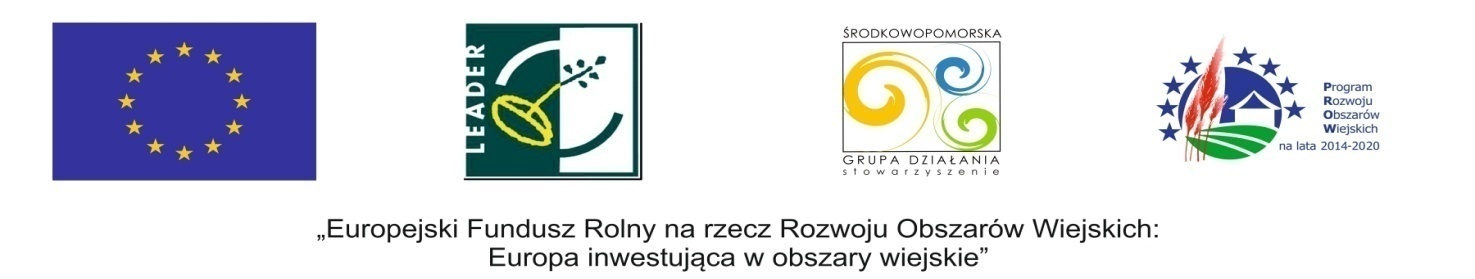 Postępowanie o udzielenie zamówienia prowadzone jest na zasadach określonych w ustawie  z dnia 11 września  2019 r. ustawa Prawo zamówień publicznych(t.j. Dz. U. z 2022 r. poz. 1710 ze zm.).„Rewitalizacja Parku Miejskiego „Na Skarpie” w Bobolicach”kod CPV:45000000-7 – roboty budowlane45112700-2 – roboty w zakresie kształtowania terenu45112711- 2 – roboty w zakresie kształtowania parków77310000-6 – usługi sadzenia roślin oraz utrzymania terenów zielonych45310000-3 – roboty instalacyjne elektryczne32000000-3 – sprzęt radiowy, telewizyjny, komunikacyjny, telekomunikacyjny i podobny.Zatwierdzono w dniu 15.02.2023 r.Z up. Burmistrza BobolicSekretarz Gminy/-/Krzysztof DziadulBobolice,2023-02-15Nr sprawy: ZP.042.2.2023.SZSPIS TREŚCI:ROZDZIAŁ A – INSTRUKCJA DLA WYKONAWCÓWNazwa oraz adres Zamawiającego 								strona 3Ochrona danych osobowych 									strona 3  Tryb udzielenia zamówienia 	strona 4  Opis przedmiotu zamówienia 									strona 5  Opis części zamówienia 									strona 6  Informacja o przewidywanych zamówieniach, o których mowa w art. 67 ust. 1 pkt. 6 			strona 6  Termin wykonania zamówienia 								strona 6  Warunki udziału w postępowaniu 								strona 6  Oświadczenia i dokumenty, jakie zobowiązani są dostarczyć Wykonawcy w celu potwierdzenia       spełniania warunków  udziału w postępowaniu oraz wykazania braku podstaw wykluczenia 		strona 11Informacje o sposobie porozumiewania się Zamawiającego z Wykonawcami oraz przekazywania            oświadczeń lub dokumentów, a także wskazanie osób upoważnionych do porozumiewania 	    się z Wykonawcami 										strona 13Wymagania dotyczące wadium 								strona 16Wymagania dotyczące zabezpieczenia należytego wykonania umowy					strona 16Termin związania ofertą 									strona 17Opis sposobu przygotowania oferty								strona 17Miejsce i termin składania ofert 								strona 19Opis sposobu obliczania ceny 									strona 19Opis kryteriów, którymi zamawiający będzie się kierował przy wyborze oferty, wraz z podaniem 		            wag tych kryteriów i sposobu oceny oferty	 						strona 21Informacje o formalnościach, jakie powinny zostać dopełnione po wyborze oferty w celu zawarciaumowy w sprawie zamówienia publicznego 							strona 22Istotne dla zmian postanowienia, które zostaną wprowadzone do treści zawartej umowy w sprawie zamówienia publicznego, ogólne warunki umowy albo wzór umowy 					strona 23         Informacje dotyczące walut obcych, w jakich mogą być prowadzone rozliczenia między Zamawiającym	a Wykonawcą 										strona 25Wysokość zwrotu kosztów w postępowaniu 							strona 26Pouczenie o środkach ochrony prawnej przysługujących Wykonawcy w toku postępowaniao udzielenie zamówienia 									strona 26Informacja o obowiązku osobistego wykonania przez Wykonawcę kluczowych części zamówienia 		strona 27ROZDZIAŁ B – OPIS PRZEDMIOTU ZAMÓWIENIA 						strona 28ROZDIZAŁ C  - SPECYFIKACJA TECHNICZNA WYKONANIA I ODBIORU				strona 30ROZDZIAŁ D – OPIS SZCZEGÓŁOWY PRZEDMIOTU ZAMÓWIENIA				strona 33ROZDZIAŁ E – FORMULARZ OFERTOWY 							strona 40Załączniki do SWZ od 1 do 13Oświadczenie Wykonawcy dotyczące o spełniania warunków udziału w postępowaniu – Załącznik nr 1 		Oświadczenie Wykonawcy dotyczące przesłanek wykluczenia z postępowania- Załącznik nr 1 	Oświadczenie Wykonawców wspólnie ubiegających się o udzielenie zamówienia – Załącznik nr 2 		Oświadczenie podmiotu udostępniającego zasoby – Załącznik nr 3	Zobowiązanie podmiotu do oddania do dyspozycji Wykonawcy niezbędnych zasobów na potrzeby realizacji Zamówień -  Załącznik nr 4		Oświadczenie Wykonawcy w zakresie art. 108 ust. 1 pkt. 5 – Załącznik nr 5 	Wykaz osób – Załącznik nr 6Dokumentacja Projektowa – Załącznik nr 7Mapa poglądowa – Załącznik nr 8Przedmiar – Załącznik nr 9Harmonogram rzeczowo - finansowy dla ZADANIA NR 1– Załącznik nr 10Harmonogram rzeczowo - finansowy dla ZADANIA NR 2– Załącznik nr 11Harmonogram rzeczowo - finansowy dla ZADANIA NR 3– Załącznik nr 12Wzór Umowy – Załącznik nr 13ROZDZIAŁ A – INSTRUKCJA DLA WYKONAWCÓWNazwa oraz adres Zamawiającego.	Zamawiający:Gmina Bobolice ul. Ratuszowa 1, 76 – 020 Bobolice, tel. (094) 345-84-01Godziny urzędowania: od poniedziałku do środy od godz. 700 do godz. 1500,w czwartki od godz. 700 do godz. 1700,w piątki od godz. 700 do godz. 1300 .		Adres e–mail: zamowieniapubliczne@bobolice.pl.Adres strony internetowej, na której jest prowadzone postępowanie, i na której będą dostępne wszelkie dokumenty związane z prowadzoną procedurą:https://platformazakupowa.pl/pn/bobolice  Ochrona danych osobowych.ZADANIE OD NR 1 DO NR 3Zgodnie z art. 13 ust. 1 i 2 rozporządzenia Parlamentu Europejskiego i Rady (UE) 2016/679 z dnia 27 kwietnia 2016 r. w sprawie ochrony osób fizycznych w związku z przetwarzaniem danych osobowych i w sprawie swobodnego przepływu takich danych oraz uchylenia dyrektywy 95/46/WE (ogólne rozporządzenie o danych) (Dz. U. UE L119 z dnia 4 maja 2016 r., str. 1; zwanym dalej „RODO”) informujemy, że:administratorem Pani/Pana danych osobowych jest Gmina Bobolice z siedzibą  
– Urząd Miejski w Bobolicach, ul. Ratuszowa 1, 76 – 020 Bobolice, inspektorem ochrony danych osobowych w Gminie Bobolice jest Przemysław Chojnowski, 
e-mail: iod@bobolice.pl, Pani/Pana dane osobowe przetwarzane będą na podstawie art. 6 ust. 1 lit. c RODO w celu związanym z przedmiotowym postępowaniem 
o udzielenie zamówienia publicznego pn. „Rewitaliacja Parku Miejskiego 
„Na Skarpie” w Bobolicach”, nr postępowania ZP.042.2.2023.SZ, prowadzonym 
w trybie podstawowym z możliwością przeprowadzenia negocjacji (art. 275 pkt. 2 ustawy Pzp),odbiorcami Pani/Pana danych osobowych będą osoby lub podmioty, którym udostępniona zostanie dokumentacja postępowania w oparciu o art. 74 ustawy PZPPani/Pana dane osobowe będą przechowywane, zgodnie z art. 78 ust. 1 PZP przez okres 4 lat od dnia zakończenia postępowania o udzielenie zamówienia, a jeżeli czas trwania umowy przekracza 4 lata, okres przechowywania obejmuje cały czas trwania umowy;obowiązek podania przez Panią/Pana danych osobowych bezpośrednio Pani/Pana dotyczących jest wymogiem ustawowym określonym w przepisach ustawy PZP, związanym z udziałem w postępowaniu o udzielenie zamówienia publicznego.w odniesieniu do Pani/Pana danych osobowych decyzje nie będą podejmowane 
w sposób zautomatyzowany, stosownie do art. 22 RODO.posiada Pani/Pan:na podstawie art. 15 RODO prawo dostępu do danych osobowych Pani/Pana dotyczących (w przypadku, gdy skorzystanie z tego prawa wymagałoby po stronie administratora niewspółmiernie dużego wysiłku może zostać Pani/Pan zobowiązana do wskazania dodatkowych informacji mających na celu sprecyzowanie żądania, w szczególności podania nazwy lub daty postępowania 
o udzielenie zamówienia publicznego lub konkursu albo sprecyzowanie nazwy 
lub daty zakończonego postępowania o udzielenie zamówienia);na podstawie art. 16 RODO prawo do sprostowania Pani/Pana danych osobowych (skorzystanie z prawa do sprostowania nie może skutkować zmianą wyniku postępowania o udzielenie zamówienia publicznego ani zmianą postanowień umowy w zakresie niezgodnym z ustawą PZP oraz nie może naruszać integralności protokołu oraz jego załączników);na podstawie art. 18 RODO prawo żądania od administratora ograniczenia przetwarzania danych osobowych z zastrzeżeniem okresu trwania postępowania 
o udzielenie zamówienia publicznego lub konkursu oraz przypadków, o których mowa w art. 18 ust. 2 RODO (prawo do ograniczenia przetwarzania 
nie ma zastosowania w odniesieniu do przechowywania, w celu zapewnienia korzystania ze środków ochrony prawnej lub w celu ochrony praw innej osoby fizycznej lub prawnej, lub z uwagi na ważne względy interesu publicznego Unii Europejskiej lub państwa członkowskiego);prawo do wniesienia skargi do Prezesa Urzędu Ochrony Danych Osobowych, 
gdy uzna Pani/Pan, że przetwarzanie danych osobowych Pani/Pana dotyczących narusza przepisy RODO;  nie przysługuje Pani/Panu:w związku z art. 17 ust. 3 lit. b, d lub e RODO prawo do usunięcia danych osobowych;prawo do przenoszenia danych osobowych, o którym mowa w art. 20 RODO;na podstawie art. 21 RODO prawo sprzeciwu, wobec przetwarzania danych osobowych, gdyż podstawą prawną przetwarzania Pani/Pana danych osobowych jest art. 6 ust. 1 lit. c RODO; przysługuje Pani/Panu prawo wniesienia skargi do organu nadzorczego na niezgodne 
z RODO przetwarzanie Pani/Pana danych osobowych przez administratora. Organem właściwym dla przedmiotowej skargi jest Urząd Ochrony Danych Osobowych, 
ul. Stawki 2, 00-193 Warszawa.Tryb udzielenia zamówienia.ZADANIE OD NR 1 DO NR 3Postępowanie o udzielanie zamówienia publicznego prowadzone jest w trybie podstawowym  
z możliwością przeprowadzenia negocjacji w celu ulepszenia treści ofert, które podlegają ocenie w ramach kryteriów oceny ofert, zgodnie z art. 275 pkt. 2 ustawy z dnia  11 września 2019 r. Prawo zamówień publicznych (tj. Dz. U. z 2022 r. poz. 1710 ze zm.), zwanej dalej „ustawą Pzp”, aktów wykonawczych do ustawy oraz niniejszej Specyfikacji Warunków Zamówienia zwanej dalej „SWZ”.Zamawiający przewiduje wybór oferty najkorzystniejszej z możliwością przeprowadzenia negocjacji.W przypadku podjęcia decyzji przez Zamawiającego o przeprowadzeniu negocjacji, Zamawiający zaprosi do negocjacji wszystkich Wykonawców, którzy złożyli oferty 
w odpowiedzi na ogłoszenie o zamówieniu, i których oferty nie podlegają odrzuceniu. W przypadku, o którym mowa w ust. 3, Zamawiający informuje równocześnie wszystkich Wykonawców, którzy w odpowiedzi na ogłoszenie o zamówieniu złożyli oferty, 
tzn. Wykonawców: których oferty nie zostały odrzucone oraz punktacji przyznanej ofertom w każdym kryterium oceny ofert i łącznej punktacji, których oferty zostały odrzucone, którzy nie zostali zakwalifikowani do negocjacji oraz punktacji przyznanej ich ofertom w każdym kryterium oceny ofert i łącznej punktacji, w przypadku, o którym mowa 
w art. 288 ust. 1 – podając uzasadnienie faktyczne i prawne.Zamawiający w zaproszeniu do negocjacji wskaże miejsce, termin i sposób prowadzenia negocjacji oraz kryteria oceny ofert, w ramach których będą prowadzone negocjacje w celu ulepszenia treści ofert. Podczas negocjacji ofert Zamawiający zapewnia równe traktowanie wszystkich Wykonawców, a prowadzone negocjacje mają poufny charakter. Żadna ze stron nie może, bez zgody drugiej strony, ujawniać informacji technicznych i handlowych związanych 
z negocjacjami. Zgoda jest udzielana w odniesieniu do konkretnych informacji i przed 
ich ujawnieniem. Zamawiający informuje równocześnie wszystkich Wykonawców, których oferty złożone 
w odpowiedzi na ogłoszenie o zamówieniu nie zostały odrzucone, o zakończeniu negocjacji oraz zaprasza ich do składania ofert dodatkowych. W zaproszeniu Zamawiający wyznaczy termin na złożenie ofert dodatkowych uwzględniając czas potrzebny na przygotowanie tych ofert, z tym że termin ten nie może być krótszy niż 5 dni, od dnia przekazania zaproszenia 
do składania ofert dodatkowych. Wykonawca może złożyć ofertę dodatkową, która zawiera nowe propozycje 
w zakresie treści oferty podlegające ocenie w ramach kryteriów oceny ofert wskazanych przez Zamawiającego w zaproszeniu do negocjacji.Oferta dodatkowa nie może być mniej korzystna w żadnym z kryteriów oceny ofert wskazanych w zaproszeniu do negocjacji niż oferta złożona w odpowiedzi 
na ogłoszenie o zamówieniu.Oferta przestaje wiązać Wykonawcę w zakresie, w jakim złoży on ofertę dodatkową zawierającą korzystniejsze propozycje w ramach każdego z kryteriów oceny ofert wskazanych w zaproszeniu do negocjacji.Oferta dodatkowa, która jest mniej korzystna w którymkolwiek z kryteriów oceny ofert wskazanych w zaproszeniu do negocjacji niż oferta złożona w odpowiedzi 
na ogłoszenie o zamówieniu, podlega odrzuceniu.Zamawiający nie przewiduje możliwości ograniczenia liczby Wykonawców, których zaprosi do negocjacji ofert.W przypadku, gdy Zamawiający nie prowadzi negocjacji, dokonuje wyboru najkorzystniejszej oferty spośród niepodlegających odrzuceniu ofert złożonych 
w odpowiedzi na ogłoszenie o zamówieniu.Zamawiający przewiduje wybór najkorzystniejszej oferty z możliwością przeprowadzenia negocjacji, w celu ulepszenia treści ofert.Na podstawie art. 310 ustawy „Pzp” Zamawiający może unieważnić postępowanie 
o udzielenie zamówienia, jeżeli środki publiczne, które Zamawiający zamierzał przeznaczyć na sfinansowanie całości lub części zamówienia, nie zostały mu przyznane, 
a możliwość unieważnienia postępowania na tej podstawie została przewidziana 
w ogłoszeniu o zamówieniu w postępowaniu prowadzonym w trybie podstawowym.Wartość zamówienia nie przekracza progów unijnych, o jakich stanowi art. 3 ustawy Pzp.Zamawiający nie dopuszcza składania ofert wariantowych.Zamawiający nie przewiduje aukcji elektronicznej.Zamawiający nie przewiduje złożenia oferty w postaci katalogów elektronicznych.Zamawiający nie prowadzi postępowania w celu zawarcia umowy ramowej.Zamawiający nie zastrzega możliwości ubiegania się o udzielenie zamówienia wyłącznie przez Wykonawców, o których mowa w art. 94 Pzp.Zamawiający nie określa dodatkowych wymagań związanych z zatrudnianiem osób, 
o których mowa w art. 96 ust. 2 pkt. 2 Pzp.Opis przedmiotu zamówienia.ZADANIE OD NR 1 DO NR 3Przedmiotem zamówienia jest realizacja zadania pn. „Rewitalizacja Parku Miejskiego 
„Na Skarpie” w Bobolicach”, w tym wykonanie wszystkich prac prowadzących 
do osiągnięcia stanu zgodnego z opisem przedmiotu zamówenia, ze szczegółowymi specyfikacjami technicznymi wykonania i odbioru robót budowlanych i SWZ oraz wzorem umowy w sprawie zamówienia publicznego. Wszystkie zapisy SWZ i załączniki dotyczące przedmiotu zamówienia rozpatrywać należy łącznie – wraz ze wszystkimi załączonymi dokumentami (kompleksowo).Warunki zatrudnienia na podstawie art. 95 ust. 1.Zamawiający, zgodnie z art. 95 ustawy, wymaga zatrudnienia przez Wykonawcę 
lub podwykonawcę na podstawie stosunku pracy osób wykonujących czynności fizyczne związane z realizacją zamówienia,zatrudnienie, o którym mowa w ppkt. 1 powinno trwać przez cały okres realizacji zamówienia, na każde żądanie Zamawiającego, Wykonawca lub podwykonawca zobowiązuje 
się przedstawić dowody zatrudnienia na podstawie umowy o pracę (np. oświadczenie zatrudnionego pracownika, oświadczenie Wykonawcy lub podwykonawcy 
o zatrudnieniu pracownika na podstawie umowy o pracę, poświadczoną za zgodność 
z oryginałem kopię umowy o pracę zatrudnionego pracownika) osób, o których   mowa w ppkt.  1, zgodnie z art. 438 ust. 2 ustawy.Opis części zamówienia.ZADANIE OD NR 1 DO NR 3Zamawiający dopuszcza składanie ofert częściowych.Ofertę można składać na trzy części.Zamawiający nie ogranicza liczby części zamówienia, którą można udzielić jednemu Wykonawcy.Każdy Wykonawca ma prawo złożyć tylko jedną ofertę w każdej z części zamówienia. 
Za równoznaczne ze złożeniem więcej niż jednej oferty przez tego samego Wykonawcę zostanie uznana sytuacja, w której ten sam podmiot występuje w dwóch lub więcej ofertach składanych wspólnie lub jest samodzielnym Wykonawcą w ramach jednej części postępowania, a jednocześnie jest uczestnikiem wspólnej oferty.Zamawiający dokonał podziału zamówienia na trzy (3) części (trzy zadania):ZADANIE NR 1: Utworzenie strefy turystyczno historycznej oraz strefy edukacyjnej.ZADANIE NR 2: Budowa oświetlenia parkowego.ZADANIE NR 3: Budowa monitoringu na terenie parku.Wykonawca może złożyć ofertę na jedno lub więcej zadań (części zamówienia). Każde zadanie (część zamówienia) będzie oceniana odrębnie.Informacja o przewidywanych zamówieniach, o których mowa w art. 214 ust. 1 pkt. 7.ZADANIE OD NR 1 DO NR 3Zamawiający  przewiduje udzielenia zamówień, o których mowa w art. 214 ust. 1 pkt. 7 ustawy Pzp - zamówienia udzielane w okresie 3 lat od dnia udzielenia zamówienia podstawowego, dotychczasowemu Wykonawcy robót budowlanych, polegającego 
na powtórzeniu podobnych robót budowlanych, zgodnych z przedmiotem zamówienia podstawowego, do 50 % wartości  zamówienia podstawowego. Zakres robót budowlanych udzielanych w ramach zamówienia podobnego będzie zgodny z całością lub częścią zakresu robót budowlanych udzielonych w ramach zakresu zamówienia podstawowego. Warunkiem udzielenia zamówienia podobnego będzie brak wykonywania tożsamego zakresu prac 
na tym samym obiekcie przez innego Wykonawcę.Termin wykonania zamówienia.ZADANIE OD NR 1 DO NR 3Termin realizacji przedmiotu zamówienia – do 5 miesięcy od daty podpisania umowy.Warunki udziału w postępowaniu. ZADANIE OD NR 1 DO NR 3O udzielenie zamówienia mogą ubiegać się Wykonawcy, którzy:nie podlegają wykluczeniu z postępowania o udzielenie zamówienia na podstawie art. 108 ust. 1 oraz art. 109 ust. 1 pkt 4; Na podstawie art. 108 ustawy z postępowania o udzielenia zamówienia Zamawiający wykluczy Wykonawcę:będącego osobą fizyczną, którego prawomocnie skazano za przestępstwo: udziału w zorganizowanej grupie przestępczej albo związku mającym na celu popełnienie przestępstwa lub przestępstwa skarbowego, o którym mowa w art. 258 Kodeksu karnego,handlu ludźmi, o którym mowa w art. 189a Kodeksu karnego,o którym mowa w art. 228-230a, art. 250a Kodeksu karnego lub w art. 46 lub 
art. 48 ustawy z dnia 25 czerwca 2010 r. o sporcie,finansowania przestępstwa o charakterze terrorystycznym, o którym mowa 
w art. 165a Kodeksu karnego, lub przestępstwo udaremniania lub utrudniania stwierdzenia przestępnego pochodzenia pieniędzy lub ukrywania ich pochodzenia, o którym mowa w art. 299 Kodeksu karnego,o charakterze terrorystycznym, o którym mowa w art. 115 § 20 Kodeksu karnego, lub mające na celu popełnienie tego przestępstwa,powierzenia wykonywania pracy małoletniemu cudzoziemcowi, o którym mowa 
w art. 9 ust. 2 ustawy z dnia 15 czerwca 2012 r. o skutkach powierzania wykonywania pracy cudzoziemcom przebywającym wbrew przepisom 
na terytorium Rzeczypospolitej Polskiej (Dz. U. poz. 769),przeciwko obrotowi gospodarczemu, o których mowa w art. 296-307 Kodeksu karnego, przestępstwo oszustwa, o którym mowa w art. 286 Kodeksu karnego, przestępstwo przeciwko wiarygodności dokumentów, o których mowa w art. 270
-277d Kodeksu karnego, lub przestępstwo skarbowe,o którym mowa w art. 9 ust. 1 i 3 lub art. 10 ustawy z dnia 15 czerwca 2012 r. 
o skutkach powierzania wykonywania pracy cudzoziemcom przebywającym wbrew przepisom na terytorium Rzeczypospolitej Polskiej- lub za odpowiedni czyn zabroniony określony w przepisach prawa obcego;jeżeli urzędującego członka jego organu zarządzającego lub nadzorczego, wspólnika spółki w spółce jawnej lub partnerskiej albo komplementariusza w spółce komandytowej lub komandytowo – akcyjnej lub prokurenta prawomocnie skazano 
za przestępstwo, o którym mowa w pkt. 1;wobec którego wydano prawomocny wyrok sądu lub ostateczną decyzję administracyjną o zaleganiu z uiszczeniem podatków, opłat lub składek 
na ubezpieczenie społeczne lub zdrowotne, chyba że Wykonawca odpowiednio przed upływem terminu do składania wniosków o dopuszczenie do udziału w postępowaniu albo przed upływem terminu składania ofert dokonał płatności należnych podatków, opłat lub składek na ubezpieczenie społeczne lub zdrowotne wraz z odsetkami lub grzywnami lub zawarł wiążące porozumienie w sprawie spłaty tych należności;wobec którego prawomocnie orzeczono zakaz ubiegania się o zamówienia publiczne;jeżeli Zamawiający może stwierdzić, na podstawie wiarygodnych przesłanek, 
że Wykonawca zawarł z innymi Wykonawcami porozumienie mające na celu zakłócenie konkurencji, w szczególności jeżeli należąc do tej samej grupy kapitałowej w rozumieniu ustawy z dnia 16 lutego 2007 r. o ochronie konkurencji i konsumentów, złożyli odrębne oferty, oferty częściowe lub wnioski o dopuszczenie do udziału 
w postępowaniu, chyba że wykażą, że przygotowali te oferty lub wnioski niezależnie od siebie;jeżeli, w przypadkach, o których mowa w art. 85 ust. 1 ustawy, doszło do zakłócenia konkurencji wynikającego z wcześniejszego zaangażowania tego wykonawcy lub podmiotu, który należy z wykonawcą do tej samej grupy kapitałowej w rozumieniu ustawy z dnia 16 lutego 2007 r. o ochronie konkurencji i konsumentów, chyba 
że spowodowane tym zakłócenie konkurencji może być wyeliminowane w inny sposób niż przez wykluczenie wykonawcy z udziału w postępowaniu o udzielenie zamówienia.Na podstawie art. 109 ust. 1 pkt. 4 ustawy z postępowania o udzielenia zamówienia Zamawiający wykluczy Wykonawcę w stosunku, do którego otwarto likwidację, ogłoszono upadłość, którego aktywami zarządza likwidator lub sąd, zawarł układ 
z wierzycielami, którego działalność gospodarcza jest zawieszona albo znajduje 
się on w innej tego rodzaju sytuacji wynikającej z podobnej procedury przewidzianej 
w przepisach miejsca wszczęcia tej procedury.spełniają warunki udziału w postępowaniu dotyczące:zdolności do występowania w obrocie gospodarczym: Zamawiający nie wyznacza szczegółowego warunku w tym zakresie;sytuacji ekonomicznej lub finansowej: Zamawiający uzna ten warunek za spełniony, 
gdy Wykonawca posiada aktualną – opłaconą polisę, a w przypadku jej braku inny dokument na sumę ubezpieczenia OC nie niższą niż 100% wartości brutto robót budowlanych na wszystkie zdarzenia. W przypadku, gdy z treści polisy lub dokumentu ubezpieczenia nie będzie wynikało, że ubezpieczenie jest opłacone, Wykonawca zobowiązany jest do napisania i podpisania na kserokopii polisy dokumentu ubezpieczenia krótkiego oświadczenia, które będzie się zawierało w następującym stwierdzeniu: ubezpieczenie zostało opłacone. Natomiast w przypadku gdy zostanie złożony oryginał polisy dokumentu ubezpieczenia, Wykonawca zobowiązany jest złożyć odrębne oświadczenie, potwierdzające, że ubezpieczenie zostało opłacone.zdolności technicznej lub zawodowej – gdy Wykonawca wykaże, że dysponuje 
lub będzie dysponować, dla ZADANIA NR 1 jedną osobą pełniącą funkcję kierownika budowy lub kierownika robót, posiadającą aktualne uprawnienia do kierowania robotami budowlanymi; dla ZADANIA NR 2 jedną osobę posiadającą aktualne uprawnienia elektryczne lub budowlane; dla ZADANIA NR 3 jedną osobę posiadającą aktualne uprawnienia budowlane.Dla każdego zadania Zamawiający wymaga przedstawienia aktualnego zaświadczenia kierownika robót o przynależności do Polskiej Izby Inżynierów Budownictwa.Na podstawie art. 104 ustawy z dnia 7 lipca 1994 roku Prawo budowlane (Dz. U. z 2020 r. poz. 1333 z późn. zm.) osoby, które przed dniem wejścia w życie ustawy, uzyskały uprawnienia budowlane lub stwierdzenie posiadania przygotowania zawodowego 
do pełnienia samodzielnych funkcji technicznych w budownictwie, zachowują uprawnienia do pełnienia tych funkcji w dotychczasowym zakresie. Zakres uprawnień budowlanych należy odczytywać zgodnie z ich treścią decyzji o ich nadaniu w oparciu 
o przepisy będące podstawą ich nadania. Ponadto, zgodnie z art. 12a ustawy Prawo budowlane samodzielne funkcje techniczne w budownictwie, określone w art. 12 ust. 1 ustawy Prawo budowlane, mogą również wykonywać osoby, których odpowiednie kwalifikacje zawodowe zostały uznane na zasadach określonych w przepisach odrębnych. W związku z powyższym, Zamawiający zaakceptuje uprawnienia budowlane odpowiadające uprawnieniom wymaganym przez Zamawiającego, które zostały wydane na podstawie wcześniej obowiązujących przepisów oraz zagraniczne uprawnienia uznane w zakresie i na zasadach opisanych w ustawie z dnia 22 grudnia 2015 r. 
o zasadach uznawania kwalifikacji zawodowych nabytych w państwach członkowskich Unii Europejskiej (Dz. U. z 2016 r. poz. 65). Wszystkie osoby przewidziane do realizacji zamówienia muszą biegle posługiwać się językiem polskim. W przeciwnym wypadku Wykonawca zobowiązany jest do udostępnienia wystarczającej liczby kompetentnych tłumaczy, wykazujących znajomość języka technicznego w zakresie terminologii budowlanej, we wszystkich specjalnościach występujących przy realizacji zamówienia.W przypadku składania oferty wspólnej ww. warunek musi spełniać co najmniej jeden 
z Wykonawców w całości. W przypadku, gdy jakakolwiek wartość dotycząca 
ww. warunku wyrażona będzie w walucie obcej, Zamawiający przeliczy tę wartość 
na walutę polską na podstawie średniego kursu złotego w stosunku do walut obcych określonego w Tabeli Kursów Narodowego Banku Polskiego, dla danej waluty, z daty wszczęcia postępowania o udzielenie zamówienia publicznego (za datę wszczęcia postępowania Zamawiający uznaje datę umieszczenia ogłoszenia o zamówieniu 
w miejscu publicznie dostępnym w swojej siedzibie oraz na stronie internetowej). Jeżeli w tym dniu nie będzie opublikowany średni kurs NBP, Zamawiający przyjmie kurs średni z ostatniej tabeli przed wszczęciem postępowania.Zamawiający może, na każdym etapie postępowania, uznać, że Wykonawca nie posiada wymaganych zdolności, jeżeli zaangażowanie zasobów technicznych lub zawodowych Wykonawcy w inne przedsięwzięcia gospodarcze Wykonawcy może mieć negatywny wpływ na realizację zamówienia. Wykonawca będzie dysponował na placu budowy w związku z wykonaniem robót takimi pracownikami technicznymi i robotnikami, którzy posiadają odpowiednie kwalifikacje zawodowe, przeszkolenie w zakresie bezpieczeństwa i higieny pracy oraz dbają o dobre wykonanie swoich prac.Zamawiający ma prawo zgłaszać Wykonawcy uwagi w stosunku do osób, które jego zdaniem są niekompetentne lub niedbałe w wykonywaniu swojej pracy, lub których obecność na terenie placu budowy jest uznana przez niego na niepożądaną. Warunki zatrudnienia na podstawie art 95 ust. 1.Zgodnie z art. 95 ust. oraz art. 438 ustawy Pzp Zamawiający wymaga, aby Wykonawca 
lub Podwykonawca/(y) zatrudniali na podstawie umowy o pracę rozumieniu art. 22 §1 ustawy z dnia 26 czerwca 1974 r. – Kodeks pracy (t.j. Dz.U. z 2020 r., poz. 1320) wszystkie osoby, które wykonywać będą następujące czynności podczas realizacji zamówienia:wykonanie robót ziemnych,wykonanie sieci światłowodowej i energetycznej.Sposób dokumentowania zatrudnienia na podstawie umowy o pracę, uprawnienia Zamawiającego w zakresie kontroli spełniania wyżej wskazanych przez Wykonawcę wymagań oraz sankcji z tytułu niespełnienia tych wymagań określone zostały we wzorze umowy stanowiącym Załącznik nr 13 do SWZ.Wykonawca w ciągu 14 dni kalendarzowych od dnia podpisania umowy przekaże Zamawiającemu wykaz osób, które realizują przedmiot umowy z wyraźnym wskazaniem osób, które będą wykonywać czynności wskazane w ust. 5 a). Wykaz winien zawierać: liczbę osób, imię i nazwisko tych osób, rodzaj umowy o pracę i wymiaru etatu. Wraz 
z wykazem Wykonawca przedkłada oświadczenie Wykonawcy lub Podwykonawcy, które powinno zawierać w szczególności: dokładne określenie podmiotu składającego oświadczenie, datę złożenia oświadczenia, oświadczenie, że objęte wezwaniem czynności wykonują osoby zatrudnione przez Wykonawcę lub Podwykonawcę na podstawie umowy o pracę;oświadczenie o opłacaniu przez Wykonawcę lub Podwykonawcę składek 
na ubezpieczenia społeczne i zdrowotne z tytułu zatrudnienia na podstawie umów 
o pracę za ostatni okres rozliczeniowy;oświadczenie o zgłoszeniu pracownika/ów przez Wykonawcę lub Podwykonawcę do ubezpieczeń.Ww. dokumenty winny być podpisane przez osobę uprawnioną do ich złożenia w imieniu Wykonawcy lub Podwykonawcy.Wykonawca zobowiązany jest do aktualizacji wykazu wraz z oświadczeniem 
i przekazywaniu dokumentów Zamawiającemu w ciągu 7 kalendarzowych dni od dnia dokonania zmiany. Zmiana osób wymienionych w wykazie nie wymaga aneksu do umowy.Zamawiający uprawniony jest w szczególności do:a) żądania oświadczeń i dokumentów w zakresie potwierdzenia spełniania 
ww. wymogów i dokonywania ich oceny,b) żądania wyjaśnień w przypadku wątpliwości w zakresie potwierdzenia spełniania ww. wymogów,c) przeprowadzenia kontroli na miejscu wykonywania robót w celu zweryfikowania obowiązku Wykonawcy, czy osoby wykonujące czynności wskazane w pkt. 6 
są osobami wskazanymi w wykazie osób, o którym mowa w pkt. 8.Zamawiający zastrzega sobie prawo kontroli wypełniania przez Wykonawcę obowiązku określonego w pkt. 5 - 9 w trakcie całego okresu realizacji umowy. Wykonawca każdorazowo na wezwanie Zamawiającego jest zobowiązany przedstawić dowody zatrudnienia na podstawie umowy o pracę osób wskazanych w wykazie, o którym mowa 
w pkt. 6 w terminie wskazanym przez Zamawiającego, lecz nie krótszym niż 7 dni kalendarzowych. W trakcie realizacji niniejszej umowy na każde wezwanie Zamawiającego w terminie, o którym mowa pkt. 10 Wykonawca przedłoży Zamawiającemu wskazane poniżej dowody w celu potwierdzenia spełnienia wymogu zatrudnienia na podstawie umowy o pracę przez Wykonawcę lub podwykonawcę w trakcie realizacji niniejszej umowy:a) poświadczoną za zgodność z oryginałem odpowiednio przez Wykonawcę lub podwykonawcę kopię umowy/umów o pracę osób wykonujących w trakcie realizacji zamówienia czynności, o których mowa w pkt. 6 (wraz z dokumentem regulującym zakres obowiązków, jeżeli został sporządzony). Kopia umowy/umów powinna zostać zanonimizowana w sposób zapewniający ochronę danych osobowych pracowników, zgodnie z przepisami ustawy z dnia 10 maja 2018 r. o ochronie danych osobowych 
(tj. w szczególności bez adresów, nr PESEL pracowników). Imię i nazwisko pracownika nie podlega anonimizacji. Informacje takie jak: data zawarcia umowy, rodzaj umowy o pracę i wymiar etatu powinny być możliwe do zidentyfikowania;b) zaświadczenia właściwego oddziału ZUS, potwierdzające opłacanie przez wykonawcę lub podwykonawcę składek na ubezpieczenia społeczne i zdrowotne z tytułu zatrudnienia na podstawie umów o pracę za ostatni okres rozliczeniowy;poświadczoną za zgodność z oryginałem odpowiednio przez Wykonawcę 
lub podwykonawcę kopię dowodu potwierdzającego zgłoszenie pracownika przez pracodawcę do ubezpieczeń, zanonimizowaną w sposób zapewniający ochronę danych osobowych pracowników, zgodnie z przepisami ustawy z dnia 10 maja 2018 r. o ochronie danych osobowych. Imię i nazwisko pracownika nie podlega anonimizacji.Zamawiający może żądać przedłożenia jednocześnie wszystkich lub też każdego z osobna dowodów określonych w pkt. 11.Brak przedłożenia Zamawiającemu dowodów określonych w pkt. 11, w terminie wyznaczonym przez Zamawiającego, Zamawiający uzna za brak zatrudnienia 
na podstawie umowy o pracę.Wykonawca może w celu potwierdzenia spełniania warunków udziału w postępowaniu, 
w stosownych sytuacjach oraz w odniesieniu do konkretnego zamówienia, polegać 
na zdolnościach technicznych lub zawodowych innych podmiotów, niezależnie 
od charakteru prawnego łączących go z nim stosunków prawnych. Wykonawca, który polega na zdolnościach lub sytuacji innych podmiotów, musi udowodnić Zamawiającemu, że realizując zamówienie, będzie dysponował niezbędnymi zasobami tych podmiotów, w szczególności przedstawiając (wraz z ofertą) zobowiązanie tych podmiotów do oddania mu do dyspozycji niezbędnych zasobów na potrzeby realizacji zamówienia 
– Załącznik nr 4 do SWZ.Zamawiający ocenia, czy udostępniane Wykonawcy przez inne podmioty zdolności techniczne lub zawodowe, pozwalają na wykazanie przez Wykonawcę spełniania warunków udziału w postępowaniu oraz bada, czy nie zachodzą wobec tego podmiotu podstawy wykluczenia, o których mowa w art. 108 oraz 109. Jeżeli zdolności techniczne lub zawodowe lub sytuacja ekonomiczna lub finansowa, podmiotu, o którym mowa w SWZ, Rozdział A pkt. VIII.1.2, nie potwierdzają spełnienia przez Wykonawcę warunków udziału w postępowaniu lub zachodzą wobec tych podmiotów podstawy wykluczenia, Zamawiający żąda, aby Wykonawca w terminie określonym przez Zamawiającego: 1) zastąpił ten podmiot innym podmiotem lub podmiotami lub 2) zobowiązał się do osobistego wykonania odpowiedniej części zamówienia, jeżeli wykaże zdolności techniczne lub zawodowe, o których mowa w SWZ, Rozdział A pkt. VIII.1.2) lit. c). Zamawiający żąda, aby Wykonawca w Formularzu oferty pkt. IV.3, wskazał części zamówienia, których wykonanie zamierza powierzyć podwykonawcom i podanie firm podwykonawców. Jeżeli zmiana albo rezygnacja z podwykonawcy dotyczy podmiotu, na którego zasoby Wykonawca powoływał się, na zasadach określonych w art. 118 ust. 1 ustawy Pzp, w celu wykazania spełniania warunków udziału w postępowaniu, Wykonawca jest obowiązany wykazać Zamawiającemu, że proponowany inny podwykonawca lub Wykonawca samodzielnie spełnia je w stopniu nie mniejszym niż podwykonawca, na którego zasoby Wykonawca powoływał się w trakcie postępowania o udzielenie zamówienia. Jeżeli powierzenie podwykonawcy wykonania części zamówienia na roboty następuje 
w trakcie jego realizacji, Wykonawca na żądanie Zamawiającego przedstawia oświadczenie, o którym mowa w art. 125 ust. 1 ustawy Pzp, lub oświadczenia 
lub dokumenty potwierdzające brak podstaw wykluczenia wobec tego podwykonawcy. Jeżeli Zamawiający stwierdzi, że wobec danego podwykonawcy zachodzą podstawy wykluczenia, Wykonawca obowiązany jest zastąpić tego podwykonawcę lub zrezygnować 
z powierzenia wykonania części zamówienia podwykonawcy. Przepisy SWZ, Rozdziału A pkt. VIII,  stosuje się wobec dalszych podwykonawców. Powierzenie wykonania części zamówienia podwykonawcom nie zwalnia Wykonawcy 
z odpowiedzialności za należyte wykonanie tego zamówienia. Warunki udziału 
w postępowaniu mają na celu zweryfikowanie zdolności Wykonawcy do należytego wykonania udzielanego zamówienia. Zamawiający dokona oceny spełniania przez Wykonawców warunków określonych w SWZ wg formuły „spełnia - nie spełnia”, 
na podstawie oświadczeń i dokumentów określonych w SWZ. Niespełnienie któregokolwiek z warunków spowoduje wykluczenie Wykonawcy z postępowania. Oświadczenia i dokumenty, jakie zobowiązani są dostarczyć Wykonawcy w celu potwierdzenia spełniania warunków udziału w postępowaniu oraz wykazania braku podstaw wykluczenia. ZADANIE OD NR 1 DO NR 3Dokumenty wymagane przez Zamawiającego, które należy dołączyć do oferty: Formularz oferty – Rozdział E  do SWZ.	W przypadku składania oferty wspólnej należy złożyć jeden wspólny formularz.Odpis lub informacja z Krajowego Rejestru Sądowego, Centralnej Ewidencji i Informacji 
o Działalności Gospodarczej lub innego właściwego rejestru, w celu potwierdzenia, 
że osoba działająca w imieniu (odpowiednio: Wykonawcy lub podmiotu udostępniającego zasoby) jest umocowana do jego reprezentowania. Wykonawca nie jest zobowiązany 
do złożenie ww. dokumentów, jeżeli Zamawiający może je uzyskać za pomocą bezpłatnych i ogólnodostępnych baz danych, o ile Wykonawca wskazał w Rozdziale E 
do SWZ (Formularz oferty) dane umożliwiające dostęp do tych dokumentów.Zobowiązanie innego podmiotu do oddania do dyspozycji niezbędnych zasobów 
na potrzeby realizacji zamówienia, jeżeli Wykonawca polega na zdolnościach 
lub sytuacjach innych podmiotów na zasadach określonych w art. 118 Ustawy Pzp (jeżeli dotyczy) – Załącznik nr 4 do SWZ.  Ww. dokument należy złożyć w oryginale lub kopii notarialnie potwierdzonej.Harmonogram rzeczowo - finansowy, który będzie podstawą do m.in. ewentualnego aneksowania Umowy według Załącznika nr 10 do SWZ dla ZADANIA NR 1, Załacznika nr 11 do SWZ dla ZADANIA NR 2, Załacznika nr 12 do SWZ dla ZADANIA NR 3.W przypadku składania oferty w postaci elektronicznej dokument wymaga kwalifikowanego podpisu elektronicznego osób uprawnionych do reprezentacji Wykonawcy.Oświadczenie o spełnianiu warunków udziału w postępowaniu – Załącznik nr 1 do SWZ.	W przypadku składania oferty wspólnej ww. oświadczenie składa każdy z Wykonawców składających ofertę wspólną. Oświadczenie o braku podstaw do wykluczenia z postępowania – Załącznik nr 1 do SWZ.	W przypadku składania oferty wspólnej ww. oświadczenie składa każdy z Wykonawców składających ofertę wspólną. Oświadczenie Wykonawcy o powierzeniu podwykonawcom wykonania wskazanych części (zakresu) zamówienia (jeżeli są już znani), zawarte  w Formularzu oferty pkt. IV.3, stanowiącym Rozdział E do SWZ.Oświadczenie należy wypełnić, jeżeli Wykonawca przewiduje udział podwykonawców.Pełnomocnictwo zgodne z obowiązującymi przepisami prawa, wystawione dla osoby (osób) upoważnionych do reprezentowania Wykonawcy w toku postępowania 
o udzielenie zamówienia publicznego, o ile nie wynika ono z przedstawionych dokumentów. Pełnomocnictwo winno być załączone w postaci elektronicznej i opatrzone kwalifikowanym podpisem elektronicznym. Pełnomocnictwo powinno być opatrzone kwalifikowanym podpisem elektronicznym przez mocodawców, czyli osoby upoważnione do reprezentowania poszczególnych członków konsorcjum lub przez wspólników spółki cywilnej.Podmiotowe środki dowodowe, tj.:  Zobowiązanie podmiotu udostępniającego zasoby do oddania Wykonawcy 
do dyspozycji niezbędnych zasobów na potrzeby realizacji danego zamówienia wraz 
z oświadczeniem podmiotu udostępniającego zasoby, potwierdzającym brak podstaw wykluczenia tego podmiotu oraz spełnianie warunków udziału w postępowaniu, 
w zakresie, w jakim Wykonawca powołuje się na jego zasoby – Załącznik nr 3 do SWZ. Zobowiązanie podmiotu udostępniającego zasoby może być zastąpione innym podmiotowym środkiem dowodowym potwierdzającym, że Wykonawca realizując zamówienie, będzie dysponował niezbędnymi zasobami tego podmiotu,Ww. dokument należy złożyć  tylko wtedy, gdy Wykonawca polega na zdolnościach lub sytuacji podmiotu udostępniającego zasoby.Wykonawca spełnia warunki udziału w postępowaniu, tj.:W celu potwierdzenia spełnienia przez Wykonawcę warunku udziału 
w postępowaniu, określonego w SWZ, Rozdział A pkt. VIII.1.2) b),  Wykonawca przedłoży przed podpisaniem Umowy, opłaconą polisę, a w przypadku jej braku inny dokument potwierdzający, że Wykonawca jest ubezpieczony od odpowiedzialności cywilnej w zakresie prowadzonej działalności związanej z przedmiotem zamówienia, na sumę ubezpieczenia OC nie niższą niż 100% wartości brutto robót budowlanych. W przypadku gdy z treści polisy lub dokumentu ubezpieczenia nie będzie wynikało, że ubezpieczenie jest opłacone, Wykonawca zobowiązany jest do napisania i podpisania na kserokopii polisy dokumentu ubezpieczenia krótkiego oświadczenia, które będzie się zawierało w następującym stwierdzeniu: ubezpieczenie zostało opłacone. Natomiast w przypadku, gdy zostanie złożony oryginał polisy dokumentu ubezpieczenia, Wykonawca zobowiązany jest złożyć odrębne oświadczenie, potwierdzające, 
że ubezpieczenie zostało opłacone.W celu potwierdzenia spełniania przez Wykonawcę warunku udziału 
w postępowaniu określonego w SWZ, Rozdział A pkt. VIII.1.2) c), należy wykazać że Wykonawca dysponuje lub będzie dysponować, jedną osobą pełniącą funkcję kierownika budowy lub kierownika robót, posiadającą aktualne uprawnienia 
do kierowania robotami budowlanymi dla ZADANIA NR 1, jedną osobę posiadającą aktualne uprawnienia elektryczne lub budowlane dla ZADANIA NR 2, jedną osobę posiadającą aktualne uprawnienia budowlane dla ZADANIA NR 3 – druk 
do wypełnienia Załacznik nr 6 do SWZ.W przypadku składania oferty wspólnej Wykonawcy składający ofertę wspólną składają jeden wspólny ww. wykaz za zgodność z oryginałem.	Na podstawie art. 274 ust. 1 ustawy Pzp Zamawiający wzywa Wykonawcę, którego oferta została najwyżej oceniona, do złożenia w wyznaczonym terminie, nie krótszym niż 5 dni 
od dnia wezwania, podmiotowych środków dowodowych, jeżeli wymagał ich złożenia 
w ogłoszeniu o zamówieniu lub dokumentach zamówienia, aktualnych na dzień złożenia podmiotowych środków dowodowych.Wykonawcy zagraniczni – Zamawiający nie wymaga złożenia dokumentów, o których mowa w §4 Rozporządzenia Ministra Rozwoju, Pracy i Technologii z dnia 23 grudnia 2020 r. w sprawie podmiotowych środków dowodowych oraz innych dokumentów 
lub oświadczeń, jakich może żądać Zamawiający od Wykonawcy.Zamawiający nie wzywa do złożenia podmiotowych środków dowodowych, jeżeli:może je uzyskać za pomocą bezpłatnych i ogólnodostępnych baz danych, 
w szczególności rejestrów publicznych w rozumieniu ustawy z dnia 17 lutego 2005 r. 
o informatyzacji działalności podmiotów realizujących zadania publiczne, o ile Wykonawca wskazał w oświadczeniu, o którym mowa w art. 125 ust. 1 Pzp dane umożliwiające dostęp do tych środków;podmiotowym środkiem dowodowym jest oświadczenie, którego treść odpowiada zakresowi   oświadczenia, o którym mowa w art. 125 ust. 1 ustawy Pzp.Wykonawca nie jest zobowiązany do złożenia podmiotowych środków dowodowych, które Zamawiający posiada, jeżeli Wykonawca wskaże te środki oraz potwierdzi 
ich prawidłowość i aktualność.W zakresie nieuregulowanym ustawą Pzp lub niniejszą SWZ do oświadczeń i dokumentów składanych przez Wykonawcę w postępowaniu zastosowanie mają w szczególności przepisy rozporządzenia Ministra Rozwoju Pracy i Technologii z dnia 23 grudnia 2020 r. 
w sprawie podmiotowych środków dowodowych oraz innych dokumentów lub oświadczeń, jakich może żądać Zamawiający od Wykonawcy oraz rozporządzenia Prezesa Rady Ministrów z dnia 30 grudnia 2020 r. w sprawie sposobu sporządzania i przekazywania informacji oraz wymagań technicznych dla dokumentów elektronicznych oraz środków komunikacji elektronicznej w postępowaniu o udzielenie zamówienia publicznego 
lub konkursie.Zamawiający może wykluczyć Wykonawcę na każdym etapie postępowania o udzielenie zamówienia.Wykonawcy wspólnie ubiegający się o zamówienie:Ponoszą solidarną odpowiedzialność za niewykonanie lub nienależyte wykonanie zobowiązania.Muszą ustanowić pełnomocnika Wykonawców występujących wspólnie 
do reprezentowania ich w postępowaniu o udzielenie zamówienia publicznego albo reprezentowania w postępowaniu i zawarcia umowy w sprawie zamówienia. Pełnomocnictwo musi być załączone do oferty wspólnej. Pełnomocnictwo powinno być opatrzone podpisem elektronicznym przez mocodawców, czyli osoby upoważnione do reprezentowania poszczególnych członków konsorcjum lub przez wspólników spółki cywilnej.Pełnomocnictwo musi jednocześnie wynikać z umowy lub z innej czynności prawnej, mieć formę pisemną. Fakt ustanowienia Pełnomocnika musi wynikać z załączonych 
do oferty dokumentów, wszelka korespondencja Zamawiającego prowadzona będzie 
z Pełnomocnikiem. Przed zawarciem umowy o niniejsze zamówienie publiczne, jeżeli oferta konsorcjum zostanie wybrana jako najkorzystniejsza, Zamawiający może żądać kopii umowy regulującej współpracę tych Wykonawców, obejmującą m.in.:- zobowiązanie do realizacji wspólnego przedsięwzięcia gospodarczego obejmującego swoim zakresem realizację przedmiotu zamówienia;- określenie zakresu działania poszczególnych stron umowy,- czas obowiązywania umowy, który nie może być krótszy niż okres obejmujący realizację zamówienia.Oferta wspólna, składana przez dwóch lub więcej Wykonawców musi być zgodna 
z postanowieniami SWZ. Informacje o sposobie porozumiewania się Zamawiającego z Wykonawcami 
oraz przekazywania oświadczeń lub dokumentów, a także wskazanie osób upoważnionych do porozumiewania się z Wykonawcami. 		ZADANIE OD NR 1 DO NR 3Osobą uprawnioną do kontaktu z Wykonawcami jest: p. Sylwia Zadubiec, 
tel. 94-345 84 19, e-mail: zamowieniapubliczne@bobolice.pl.Postępowanie prowadzone jest w języku polskim w formie elektronicznej 
za pośrednictwem platformazakupowa.pl pod adresem: https://platformazakupowa.pl/pn/bobolice.Korzystanie z platformy zakupowej przez Wykonawcę jest bezpłatne.W celu skrócenia czasu udzielenia odpowiedzi na pytania preferuje się, aby komunikacja między Zamawiającym a Wykonawcami w zakresie:przesyłania Zamawiającemu pytań do treści SWZ;przesyłania odpowiedzi na wezwanie Zamawiającego do złożenia podmiotowych środków dowodowych;przesyłania odpowiedzi na wezwanie Zamawiającego do złożenia, poprawienia, uzupełnienia oświadczenia, o którym mowa w art. 125 ust. 1, podmiotowych środków dowodowych, innych dokumentów lub oświadczeń składanych w postępowaniu;przesyłania odpowiedzi na wezwanie Zamawiającego do złożenia wyjaśnień dotyczących treści oświadczenia, o którym mowa w art. 125 ust. 1 lub złożonych podmiotowych środków dowodowych lub innych dokumentów lub oświadczeń składanych w postępowaniu;przesyłania odpowiedzi na wezwanie Zamawiającego do złożenia wyjaśnień dot. treści przedmiotowych środków dowodowych;przesłania odpowiedzi na inne wezwania Zamawiającego wynikające z ustawy - Prawo zamówień publicznych;przesyłania wniosków, informacji, oświadczeń Wykonawcy;przesyłania odwołania/inne,odbywała się za pośrednictwem platformazakupowa.pl i formularza „Wyślij wiadomość do Zamawiającego”. Za datę przekazania (wpływu) oświadczeń, wniosków, zawiadomień oraz informacji przyjmuje się datę ich przesłania za pośrednictwem platformazakupowa.pl poprzez kliknięcie przycisku  „Wyślij wiadomość do Zamawiającego”, po których pojawi się komunikat, że wiadomość została wysłana do Zamawiającego. Zamawiający dopuszcza, opcjonalnie, komunikację  za pośrednictwem poczty elektronicznej. Adres poczty elektronicznej osoby uprawnionej do kontaktu z Wykonawcami: zamowieniapubliczne@bobolice.pl (nie dotyczy składania ofert).Zamawiający będzie przekazywał Wykonawcom informacje w formie elektronicznej 
 za pośrednictwem platformazakupowa.pl. Informacje dotyczące odpowiedzi na pytania,    zmiany specyfikacji, zmiany terminu składania i otwarcia ofert Zamawiający będzie zamieszczał na platformie w sekcji “Komunikaty”. Korespondencja, której zgodnie 
z obowiązującymi przepisami adresatem jest konkretny Wykonawca, będzie przekazywana w formie elektronicznej za pośrednictwem platformazakupowa.pl 
do konkretnego Wykonawcy.Wykonawca jako podmiot profesjonalny ma obowiązek sprawdzania komunikatów 
i wiadomości bezpośrednio na platformazakupowa.pl przesłanych przez Zamawiającego, gdyż system powiadomień może ulec awarii lub powiadomienie może trafić do folderu SPAM.Zamawiający, zgodnie z § 11 ust. 2 Rozporządzenia Prezesa Rady Ministrów w sprawie sposobu sporządzania i przekazywania informacji oraz wymagań technicznych 
dla dokumentów elektronicznych oraz środków komunikacji elektronicznej w postępowaniu o udzielenie zamówienia publicznego lub konkursie (Dz. U. z 2020 r. poz. 2452) zamieszcza wymagania dotyczące specyfikacji połączenia, formatu przesyłanych danych oraz szyfrowania i oznaczania czasu przekazania i odbioru danych za pośrednictwem  platformazakupowa.pl, tj.:stały dostęp do sieci Internet o gwarantowanej przepustowości nie mniejszej niż 512 kb/s,komputer klasy PC lub MAC o następującej konfiguracji: pamięć min. 2 GB Ram, procesor Intel IV 2 GHZ lub jego nowsza wersja, jeden z systemów operacyjnych - MS Windows 7, Mac Os x 10 4, Linux, lub ich nowsze wersje,zainstalowana dowolna przeglądarka internetowa. Uwaga! od dnia 17 sierpnia 2021 r.,
ze względu na zakończenie wspierania przeglądarki Internet Explorer przez firmę Microsoft, stosowanie przeglądarki Internet Explorer nie będzie dopuszczalne;włączona obsługa JavaScript,zainstalowany program Adobe Acrobat Reader lub inny obsługujący format plików pdf,platformazakupowa.pl działa według standardu przyjętego w komunikacji sieciowej 
- kodowanie UTF8,oznaczenie czasu odbioru danych przez platformę zakupową stanowi datę 
oraz dokładny czas (hh:mm:ss) generowany wg czasu lokalnego serwera 
z synchronizowanego z zegarem Głównego Urzędu Miar.Wykonawca, przystępując do niniejszego postępowania o udzielenie zamówienia publicznego:akceptuje warunki korzystania z platformazakupowa.pl określone w Regulaminie zamieszczonym na stronie internetowej pod linkiem  w zakładce „Regulamin" oraz uznaje go za wiążący,zapoznał i stosuje się do Instrukcji składania ofert/wniosków dostępnej pod linkiem https://drive.google.com/file/d/1Kd1DttbBeiNWt4q4slS4t76lZVKPbkyD/view.Zamawiający nie ponosi odpowiedzialności za złożenie oferty w sposób niezgodny 
z Instrukcją korzystania z platformazakupowa.pl, w szczególności za sytuację, 
gdy Zamawiający zapozna się z treścią oferty przed upływem terminu składania ofert 
(np. złożenie oferty w zakładce „Wyślij wiadomość do Zamawiającego”). Taka oferta zostanie uznana przez Zamawiającego za ofertę handlową i nie będzie brana pod uwagę w przedmiotowym postępowaniu, ponieważ nie został spełniony obowiązek narzucony 
w art. 221 Ustawy Prawo Zamówień Publicznych.Zamawiający informuje, że instrukcje korzystania z platformazakupowa.pl dotyczące 
w szczególności logowania, składania wniosków o wyjaśnienie treści SWZ, składania ofert oraz innych czynności podejmowanych w niniejszym postępowaniu przy użyciu platformazakupowa.pl znajdują się w zakładce „Instrukcje dla Wykonawców” na stronie internetowej pod adresem: https://platformazakupowa.pl/strona/45-instrukcje.Wykonawca może zwrócić się do Zamawiającego z wnioskiem o wyjaśnienie treści SWZ. Zamawiający jest obowiązany udzielić wyjaśnień niezwłocznie, jednak nie później 
niż na 2 dni przed upływem terminu składania ofert, pod warunkiem że wniosek 
o wyjaśnienie treści SWZ wpłynął do Zamawiającego nie później niż na 4 dni przed upływem terminu składania ofert.Jeżeli Zamawiający nie udzieli wyjaśnień w terminie, o którym mowa w pkt. 11 SWZ, przedłuża termin składania ofert o czas niezbędny do zapoznania się wszystkich zainteresowanych Wykonawców z wyjaśnieniami niezbędnymi do należytego przygotowania i złożenia ofert.W przypadku, gdy wniosek o wyjaśnienie treści SWZ nie wpłynął w terminie, o którym mowa w pkt. 11 Zamawiający nie ma obowiązku udzielania wyjaśnień SWZ oraz obowiązku przedłużenia terminu składania ofert.Przedłużenie terminu składania ofert, o którym mowa w pkt. 13,  nie wpływa na bieg terminu składania wniosku o wyjaśnienie treści SWZ. Treść zapytań wraz z wyjaśnieniami Zamawiający udostępnia, bez ujawniania źródła zapytania, na stronie internetowej prowadzonego postępowania.W uzasadnionych przypadkach Zamawiający może przed upływem terminu składania ofert zmienić treść SWZ. W przypadku, gdy zmiana treści SWZ jest istotna dla sporządzenia oferty lub wymaga 
od Wykonawców dodatkowego czasu na zapoznanie się ze zmianą treści SWZ 
i przygotowanie ofert, Zamawiający przedłuża termin składania ofert o czas niezbędny 
na ich przygotowanie. Zamawiający informuje Wykonawców o przedłużonym terminie składania ofert przez zamieszczenie informacji na stronie internetowej prowadzonego postępowania, na której została udostępniona SWZ. Informację o przedłużonym terminie składania ofert Zamawiający zamieszcza 
w ogłoszeniu o zmianie ogłoszenia. Dokonaną zmianę treści SWZ Zamawiający udostępnia na stronie internetowej prowadzonego postępowania.Wymagania dotyczące wadium. 			ZADANIE OD NR 1 DO NR 3Zamawiający nie wymaga wniesienia wadium.Wymagania dotyczące zabezpieczenia należytego wykonania umowy.				ZADANIE OD NR 1 DO NR 3Zamawiający wymaga wniesienia przez Wykonawcę, zabezpieczenia należytego wykonania Umowy. Zabezpieczenie służy pokryciu wszelkich roszczeń z tytułu niewykonania lub nienależytego wykonania Umowy.Wykonawca najpóźniej w dniu podpisania Umowy, lecz przed jej podpisaniem wniesie zabezpieczenie należytego wykonania Umowy. Wykonawca, którego oferta zostanie wybrana będzie musiał wnieść zabezpieczenie należytego wykonania umowy w wysokości 5 % ceny całkowitej podanej w ofercie.Wykonawca zobowiązany jest do wniesienia pełnej kwoty zabezpieczenia należytego wykonania Umowy przed zawarciem Umowy. Zabezpieczenie wniesione w pieniądzu Wykonawca zobowiązany będzie wpłacić przelewem na rachunek bankowy Zamawiającego: PKO BP IO/Koszalin nr: 21 1020 2791 0000 7102 0287 3115  z podaniem tytułu wpłaty: zabezpieczenie należytego wykonania Umowy – „Rewitalizacja Parku Miejskiego 
„Na Skarpie” w Bobolicach” ZADANIE NR 1 lub ZADANIE NR 2 lub ZADANIE NR 3 lub Wykonawca dokonuje zapisu Zadań na jakie składa ofertę.Zabezpieczenie wniesione w formie innej niż w pieniądzu winno być bezwarunkowe, nieodwołalne i płatne na pierwsze żądanie Zamawiającego. Zamawiający wymaga, aby zabezpieczenie w swojej treści zawierało pokrycie wszelkich roszczeń Zamawiającego w tym m. in. kary umowne z tytułu niewykonania lub nienależytego wykonania przedmiotu umowy lub jego części.Kwota zabezpieczenia podlega zwrotowi na rzecz Wykonawcy: 70 % w terminie 30 dni od dnia wykonania zamówienia i uznaniu przez Zamawiającego za należycie wykonane,w pozostałej  części, nieużytej na usunięcie ewentualnych wad, wraz z odsetkami, nie później niż 15 dni po upływie okresu rękojmi za wady.Za zgodą Zamawiającego dopuszcza się możliwość zmiany zabezpieczenia należytego wykonania umowy na jedną lub kilka form bezwarunkowych, płatnych na każde żądanie Zamawiającego, o których mowa w art. 450 ust. 2 ustawy. W przypadku nie wykonania lub nienależytego wykonania przedmiotu umowy wniesione zabezpieczenie przechodzi na rachunek Zamawiającego i stanowi jego własność i będzie wykorzystane do zgodnego z umową wykonania robót budowlanych.Wykonawcy realizujący wspólnie zamówienie (konsorcjanci) ponoszą solidarną odpowiedzialność za należyte wykonanie umowy i wniesienie zabezpieczenia jej należytego wykonania.W przypadku przedłużenia okresu realizacji przedmiotu umowy i zmiany terminu wykonania zamówienia lub w skutek innych okoliczności nie określonych niniejszą umową Wykonawca zobowiązany jest do niezwłocznego (jednak nie później niż w ostatnim dniu obowiązywania poprzedniego zabezpieczenia należytego wykonania umowy) przedłużenia terminu ważności zabezpieczenia wniesionego w formie innej niż pieniężna zachowując jego ciągłość lub wniesienia zabezpieczenia w formie pieniężnej.Termin związania ofertą.ZADANIE OD NR 1 DO NR 3Wykonawca składając ofertę pozostaje nią związany przez okres 30 dni, tj. do dnia 31.03.2023 r. Bieg terminu związania ofertą rozpoczyna się wraz z upływem terminu składania ofert.W przypadku, gdy wybór najkorzystniejszej oferty nie nastąpi przed upływem terminu związania ofertą, o którym mowa w pkt. XII.1, Zamawiający przed upływem terminu związania ofertą zwraca się jednokrotnie do Wykonawców o wyrażenie zgody 
na przedłużenie tego terminu o wskazywany przez niego okres, nie dłuższy niż 30 dni.Przedłużenie terminu związania ofertą, o którym mowa w pkt. XII.2, wymaga złożenia przez Wykonawcę pisemnego oświadczenia o wyrażeniu zgody na przedłużenie terminu związania ofertą.Opis sposobu przygotowania ofert.	ZADANIE OD NR 1 DO NR 3Oferta musi być sporządzona pod rygorem nieważności w formie elektronicznej opatrzonej kwalifikowanym podpisem elektronicznym lub podpisem zaufanym lub podpisem osobistym. W procesie składania oferty na platformie, kwalifikowany podpis elektroniczny lub podpis zaufany lub podpis osobisty Wykonawca składa bezpośrednio na dokumencie, który następnie przesyła do systemu.Poświadczenia za zgodność z oryginałem dokonuje odpowiednio Wykonawca, podmiot, 
na którego zdolnościach lub sytuacji polega Wykonawca, Wykonawcy wspólnie ubiegający się o udzielenie zamówienia publicznego albo podwykonawca, w zakresie dokumentów, które każdego z nich dotyczą. Poprzez oryginał należy rozumieć dokument podpisany kwalifikowanym podpisem elektronicznym lub podpisem zaufanym lub podpisem osobistym przez osobę/osoby upoważnioną/upoważnione. Poświadczenie 
za zgodność z oryginałem następuje w formie elektronicznej podpisane kwalifikowanym podpisem elektronicznym lub podpisem zaufanym lub podpisem osobistym przez osobę/osoby upoważnioną/upoważnione. Oferta powinna być:sporządzona na podstawie załączników niniejszej SWZ w języku polskim,złożona przy użyciu środków komunikacji elektronicznej tzn. za pośrednictwem platformazakupowa.pl,podpisana kwalifikowanym podpisem elektronicznym lub podpisem zaufanym 
lub podpisem osobistym przez osobę/osoby upoważnioną/upoważnione.Podpisy kwalifikowane wykorzystywane przez Wykonawców do podpisywania wszelkich plików muszą spełniać “Rozporządzenie Parlamentu Europejskiego i Rady w sprawie identyfikacji elektronicznej i usług zaufania w odniesieniu do transakcji elektronicznych 
na rynku wewnętrznym (eIDAS) (UE) nr 910/2014 - od 1 lipca 2016 roku”.W przypadku wykorzystania formatu podpisu XAdES zewnętrzny Zamawiający wymaga dołączenia odpowiedniej ilości plików tj. podpisywanych plików z danymi oraz plików XAdES.Zgodnie z art. 18 ust. 3 ustawy Pzp, nie ujawnia się informacji stanowiących tajemnicę przedsiębiorstwa, w rozumieniu przepisów o zwalczaniu nieuczciwej konkurencji. Jeżeli Wykonawca, nie później niż w terminie składania ofert, w sposób niebudzący wątpliwości zastrzegł, że nie mogą być one udostępniane oraz wykazał, załączając stosowne wyjaśnienia, iż zastrzeżone informacje stanowią tajemnicę przedsiębiorstwa. Na platformie w formularzu składania oferty znajduje się miejsce wyznaczone do dołączenia części oferty stanowiącej tajemnicę przedsiębiorstwa.Wykonawca, za pośrednictwem platformazakupowa.pl może przed upływem terminu 
do składania ofert zmienić lub wycofać ofertę. Sposób dokonywania zmiany lub wycofania oferty zamieszczono w instrukcji zamieszczonej na stronie internetowej pod adresem: https://platformazakupowa.pl/strona/45-instrukcjeKażdy z Wykonawców może złożyć tylko jedną ofertę. Złożenie większej liczby ofert 
lub oferty zawierającej propozycje wariantowe podlegać będzie odrzuceniu.Dokumenty i oświadczenia składane przez Wykonawcę powinny być w języku polskim. 
W przypadku  załączenia dokumentów sporządzonych w innym języku niż dopuszczony, Wykonawca zobowiązany jest załączyć tłumaczenie na język polski.Zgodnie z definicją dokumentu elektronicznego z art.3 ustęp 2 Ustawy o informatyzacji działalności podmiotów realizujących zadania publiczne, opatrzenie pliku zawierającego skompresowane dane kwalifikowanym podpisem elektronicznym jest jednoznaczne 
z podpisaniem oryginału dokumentu, z wyjątkiem kopii poświadczonych odpowiednio przez innego wykonawcę ubiegającego się wspólnie z nim o udzielenie zamówienia, przez podmiot, na którego zdolnościach lub sytuacji polega Wykonawca, albo przez podwykonawcę.Maksymalny rozmiar jednego pliku przesyłanego za pośrednictwem dedykowanych formularzy do: złożenia, zmiany, wycofania oferty wynosi 150 MB natomiast,  przy komunikacji wielkość pliku to maksymalnie 500 MB.Rozszerzenia plików wykorzystywanych przez Wykonawców powinny być zgodne 
z Załącznikiem nr 2 do “Rozporządzenia Rady Ministrów w sprawie Krajowych Ram Interoperacyjności, minimalnych wymagań dla rejestrów publicznych i wymiany informacji w postaci elektronicznej oraz minimalnych wymagań dla systemów teleinformatycznych”, zwanego dalej Rozporządzeniem KRI.Zamawiający rekomenduje wykorzystanie formatów: .pdf .doc .docx .xls .xlsx .jpg (.jpeg) 
ze szczególnym wskazaniem na .pdfW celu ewentualnej kompresji danych Zamawiający rekomenduje wykorzystanie jednego 
z rozszerzeń:.zip .7ZWśród rozszerzeń powszechnych, a niewystępujących w Rozporządzeniu KRI występują: .rar .gif .bmp .numbers .pages. Dokumenty złożone w takich plikach zostaną uznane 
za złożone nieskutecznie.Zamawiający zwraca uwagę na ograniczenia wielkości plików podpisywanych profilem zaufanym, który wynosi maksymalnie 10MB, oraz na ograniczenie wielkości plików podpisywanych w aplikacji eDoApp służącej do składania podpisu osobistego, który wynosi maksymalnie 5MB.W przypadku stosowania przez Wykonawcę kwalifikowanego podpisu elektronicznego:Ze względu na niskie ryzyko naruszenia integralności pliku oraz łatwiejszą weryfikację podpisu Zamawiający zaleca, w miarę możliwości, przekonwertowanie plików składających się na ofertę na rozszerzenie .pdf  i opatrzenie ich podpisem kwalifikowanym w formacie PAdES. Pliki w innych formatach niż PDF zaleca się opatrzyć podpisem w formacie XAdES 
o typie zewnętrznym. Wykonawca powinien pamiętać, aby plik z podpisem przekazywać łącznie z dokumentem podpisywanym.Zamawiający rekomenduje wykorzystanie podpisu z kwalifikowanym znacznikiem czasu.Zamawiający zaleca, aby w przypadku podpisywania pliku przez kilka osób, stosować podpisy tego samego rodzaju. Podpisywanie różnymi rodzajami podpisów np. osobistym 
i kwalifikowanym może doprowadzić do problemów w weryfikacji plików. Zamawiający zaleca, aby Wykonawca z odpowiednim wyprzedzeniem przetestował możliwość prawidłowego wykorzystania wybranej metody podpisania plików oferty.Osobą składającą ofertę powinna być osoba kontaktowa podawana w dokumentacji.Ofertę należy przygotować z należytą starannością dla podmiotu ubiegającego 
się o udzielenie zamówienia publicznego i zachowaniem odpowiedniego odstępu czasu 
do zakończenia przyjmowania ofert. Sugeruje się złożenie oferty na 24 godziny przed terminem składania ofert. Jeśli Wykonawca pakuje dokumenty np. w plik o rozszerzeniu .zip, zaleca 
się wcześniejsze podpisanie każdego ze skompresowanych plików. Zamawiający żąda,  aby nie wprowadzać jakichkolwiek zmian w plikach po podpisaniu 
ich podpisem kwalifikowanym. Może to skutkować naruszeniem integralności plików, 
co równoważne będzie z koniecznością odrzucenia oferty.Miejsce oraz termin składania i otwarcia ofert.	ZADANIE OD NR 1 DO NR 3Ofertę wraz z wymaganymi dokumentami należy umieścić na platformazakupowa.pl 
pod adresem: https://platformazakupowa.pl/pn/bobolice   w myśl Ustawy Pzp na stronie internetowej prowadzonego postępowania  do dnia 02.03.2023 r. do godziny 09:00.Do oferty należy dołączyć wszystkie wymagane w SWZ dokumenty.Po wypełnieniu Formularza składania oferty lub wniosku i dołączenia  wszystkich wymaganych załączników należy kliknąć przycisk „Przejdź do podsumowania”.Oferta lub wniosek składana elektronicznie musi zostać podpisana elektronicznym podpisem kwalifikowanym, podpisem zaufanym lub podpisem osobistym. W procesie składania oferty za pośrednictwem platformazakupowa.pl, Wykonawca powinien złożyć podpis bezpośrednio na dokumentach przesłanych za pośrednictwem platformazakupowa.pl. Zalecamy stosowanie podpisu na każdym załączonym pliku osobno, w szczególności wskazanych w art. 63 ust 1 oraz ust.2  Pzp, gdzie zaznaczono, 
iż oferty, wnioski o dopuszczenie do udziału w postępowaniu oraz oświadczenie, o którym mowa w art. 125 ust.1 sporządza się, pod rygorem nieważności, w postaci lub formie elektronicznej i opatruje się odpowiednio w odniesieniu do wartości postępowania kwalifikowanym podpisem elektronicznym, podpisem zaufanym lub podpisem osobistym.Za datę złożenia oferty przyjmuje się datę jej przekazania w systemie (platformie) 
w drugim kroku składania oferty poprzez kliknięcie przycisku “Złóż ofertę” i wyświetlenie 
się komunikatu, że oferta została zaszyfrowana i złożona.Szczegółowa instrukcja dla Wykonawców dotycząca złożenia, zmiany i wycofania oferty znajduje się na stronie internetowej pod adresem:  https://platformazakupowa.pl/strona/45-instrukcjeOtwarcie ofert nastąpi w dniu 02.03.2023 r. o godz. 09:30.Zamawiający, najpóźniej przed otwarciem ofert, udostępnia na stronie internetowej prowadzonego postępowania informację o kwocie, jaką zamierza przeznaczyć 
na sfinansowanie zamówienia.Otwarcie ofert następuje przy użyciu systemu teleinformatycznego, tj. za pośrednictwem platformazakupowa.pl, w przypadku awarii tego systemu, która powoduje brak możliwości otwarcia ofert w terminie określonym przez Zamawiającego, otwarcie ofert następuje niezwłocznie po usunięciu awarii.Zamawiający poinformuje o zmianie terminu otwarcia ofert na stronie internetowej prowadzonego postępowania.Zamawiający, niezwłocznie po otwarciu ofert, udostępnia na stronie internetowej prowadzonego postępowania informacje o:nazwach albo imionach i nazwiskach oraz siedzibach lub miejscach prowadzonej działalności gospodarczej albo miejscach zamieszkania Wykonawców, których oferty zostały otwarte,cenach lub kosztach zawartych w ofertach.Informacja zostanie opublikowana na stronie postępowania na platformazakupowa.pl 
w sekcji ,,Komunikaty”.Opis sposobu obliczenia ceny. 		ZADANIE OD NR 1 DO NR 3Za najkorzystniejszą ofertę uznana zostanie oferta, która uzyska największą liczbę punktów w poszczególnych kryteriach oceny ofert.Wykonawca zobowiązany jest do zapoznania się z przedmiotem zamówienia objętym niniejszym postępowaniem.Wykonawca określi cenę oferty brutto w oparciu o zapisy niniejszej SWZ, za realizację całego przedmiotu zamówienia, podając ją w zapisie liczbowym i słownie z dokładnością do dwóch miejsc po przecinku.Zaproponowana przez Wykonawcę cena jest ceną ryczałtową, którą należy wpisać wraz 
z proponowanym terminem gwarancji do Formularza oferty (SWZ, Rozdział E) w pkt. II
– oferowana cena i okres gwarancji. Dla wyliczenia ceny oferty Wykonawca obowiązany jest wykonać harmonogram rzeczowo - finansowy, w oparciu o dołączony do SWZ Załącznik nr 10 dla ZADANIA NR 1, Załącznik nr 11 dla ZADANIA NR 2, Załącznik nr 12 dla Zadania nr 3. Harmonogram rzeczowo - finansowy musi być wykonany z zachowaniem wytycznych zawartych w podanych wyżej Załącznikach. Proponowane przez Wykonawcę materiały i urządzenia muszą odpowiadać wymaganiom SWZ i dokumentacji.Wykonawca sporządza harmonogram rzeczowo - finansowy w oparciu o własną, opartą na rachunku ekonomicznym, kalkulację cenową. Ogólna cena ofertowa powinna obejmować koszty wykonania przedmiotu zamówienia bezpośrednio wynikających z dokumentacji, powinna także obejmować koszty przedmiotu zamówienia nie ujętych w dokumentacji technicznej, a których wykonanie niezbędne jest 
dla prawidłowego wykonania przedmiotu umowy, jak m.in. podatek VAT, inflację w okresie realizacji przedmiotu zamówienia, odszkodowań za wyrządzone szkody 
w uprawach i elementach zagospodarowania zewnętrznego oraz wszelkie koszty konieczne do poniesienia celem terminowej i prawidłowej realizacji przedmiotu zamówienia oraz tzw. „koszty ryzyka”.Zamawiający nie zapłaci za pozycje, za które nie zostanie podana przez Wykonawcę żadna cena. Kiedy takie prace zostaną wykonane, będzie się uważało, że zostały one ujęte w innych cenach elementów.Wyliczeń dla obliczenia ceny oferty należy dokonać z zaokrągleniem do dwóch miejsc 
po przecinku, przy czym końcówki od 1 do 4 należy zaokrąglić w dół, a od 5 do 9 w górę. Cena oferty powinna zostać określona cyfrowo i słownie.Cena musi być wyrażona w złotych polskich niezależnie od wchodzących w jej skład elementów. Zamawiający nie przewiduje rozliczenia się z Wykonawcą w walutach obcych.Wszystkie ceny powinny zawierać w sobie ewentualne upusty proponowane przez Wykonawcę (niedopuszczalne są żadne negocjacje cenowe).Cenę oferty należy wpisać do Formularza oferty i musi być ona zgodna z załączonym harmonogramem rzeczowo - finansowym.Cena nie podlega waloryzacji.Rozliczenia pomiędzy Wykonawcą a Zamawiającym będą dokonywane w złotych polskich.Cena oferty powinna obejmować kompletne wykonanie zamówienia publicznego 
i nie podlegać będzie zmianie.Ceny jednostkowe i stawki określone przez Wykonawcę w harmonogramie rzeczowo 
- finansowym nie będą zmieniane w toku realizacji zamówienia.Jeżeli złożono ofertę, której wybór prowadziłby do powstania u Zamawiającego obowiązku podatkowego zgodnie z przepisami o podatku od towarów i usług, Zamawiający w celu oceny takiej oferty dolicza do przedstawionej w niej ceny podatek od towarów i usług, który miałby obowiązek rozliczyć zgodnie z tymi przepisami. Wykonawca, składając ofertę, informuje Zamawiającego, czy wybór oferty będzie prowadzić  do  powstania  u Zamawiającego  obowiązku  podatkowego,  wskazując  nazwę  (rodzaj)  towaru  lub  usługi, których dostawa lub świadczenie będzie prowadzić do jego powstania, oraz wskazując ich wartość bez kwoty podatku, należy odpowiednio zaznaczyć w SWZ, Rozdział E Formularz ofertowy pkt. IV. 4.Opis kryteriów, którymi Zamawiający będzie się kierował przy wyborze oferty, 
wraz z podaniem wag tych kryteriów i sposobu oceny ofert.	 ZADANIE OD NR 1 DO NR 3Ocenie będą podlegać wyłącznie zakwalifikowane oferty, spełniające wszystkie wymogi formalne i techniczne oraz kryteria kwalifikacyjne (wymagane warunki). Przy wyborze oferty Zamawiający będzie się kierował następującymi kryteriami oceny ofert: cena oferty – 60% - według zasad wskazanych w SWZ, Rozdział A pkt. XVII.4,termin gwarancji – 40% - według zasad wskazanych w SWZ, Rozdział A pkt. XVII.5  dla zadania nr 1 i zadania nr 2.termin gwarancji – 40% - według zasad wskazanych w SWZ, Rozdział A pkt. XVII.6  dla zadania nr 3.Jako najkorzystniejsza zostanie wybrana oferta Wykonawcy, która uzyska największą liczbę punktów wynikającą z sumy liczby punktów uzyskanych 
w poszczególnych kryteriach. Sposób obliczania punktów dla kryterium cena oferty dla wszystkich zadań.Oferta o najniższej cenie otrzyma maksymalną liczbę punktów, tj. 60. Pozostałe oferty zostaną ocenione przy zastosowaniu poniższego wzoru:100 x 60%Gdzie:KC - ilość punktów przyznanych Wykonawcy w kryterium cena oferty,CN - najniższa zaoferowana cena brutto,COB - cena brutto zaoferowana w ofercie badanej.Liczba punktów w kryterium cena oferty zostanie przyznana z dokładnością do dwóch miejsc po przecinku.Zamawiający dokona oceny ofert przyznając punkty w ramach tego kryterium oceny ofert przyjmując, zasadę, że 1% = 1 punkt, z dokładnością do dwóch miejsc 
po przecinku.Sposób obliczania punktów dla kryterium termin gwarancji dla ZADANIA NR 1 
i ZADANIA NR 2Kryterium termin gwarancji (KG) będzie wyliczone według zasad wskazanych w tabeli. Maksymalna ilość punktów możliwa do przyznania wynosi 40 pkt. 	Uwaga: Oferta z terminem krótszym niż 36 miesięcy zostanie uznana za niezgodną 
z zapisami SWZ.Sposób obliczania punktów dla kryterium termin gwarancji dla ZADANIA NR 3 Kryterium termin gwarancji (KG) będzie wyliczone według zasad wskazanych w tabeli. Maksymalna ilość punktów możliwa do przyznania wynosi 40 pkt. 	Uwaga: Oferta z terminem krótszym niż 36 miesięcy zostanie uznana za niezgodną 
z zapisami SWZ.Łączna wartość punktowa zostanie obliczona według wzoru:P = KC + KGGdzie:P – łączna wartość punktowa,KC – ilość punktów przyznanych Wykonawcy w kryterium cena oferty,KG – ilość punktów przyznanych Wykonawcy w kryterium termin gwarancji.Łączna wartość punktowa zostanie przyznana z dokładnością do dwóch miejsc 
po przecinku.Informacje o formalnościach, jakie powinny zostać dopełnione po wyborze oferty 
w celu zawarcia umowy w sprawie zamówienia publicznego.  ZADANIE OD NR 1 DO NR 3Osoby reprezentujące Wykonawcę przy podpisywaniu Umowy powinny posiadać ze sobą dokumenty potwierdzające ich umocowanie do podpisania Umowy, o ile umocowanie 
to nie będzie wynikać z dokumentów załączonych do oferty.W przypadku nie dołączenia do oferty umowy zawartej między Wykonawcami wspólnie ubiegającymi się o udzielenie zamówienia, Zamawiający zastrzega sobie prawo żądania kopii umowy regulującej współpracę tych Wykonawców, jeżeli ich oferta zostanie wybrana, przed podpisaniem Umowy o udzielenie zamówienia. Umowa powinna zawierać, co najmniej: zobowiązanie do realizacji wspólnego przedsięwzięcia gospodarczego obejmującego swoim zakresem realizację przedmiotu zamówienia, określenie zakresu działania poszczególnych stron umowy, czas obowiązywania umowy, przy czym termin, na jaki została zawarta umowa konsorcjum, nie może być krótszy niż termin realizacji zamówienia.Postanowienia ustalone w Załączniku nr 13 do SWZ – wzór Umowy nie podlegają negocjacjom.Zamawiający zawiera Umowę w sprawie zamówienia publicznego, z zastrzeżeniem 
art. 577, w terminie nie krótszym niż 10 dni od dnia przesłania zawiadomienia o wyborze najkorzystniejszej oferty, jeżeli zawiadomienie to zostało przesłane przy użyciu środków komunikacji elektronicznej, albo 15 dni – jeżeli zostało przesłane w inny sposób.Zamawiający może zawrzeć Umowę w sprawie zamówienia publicznego przed upływem terminów, o których mowa w punkcie jak wyżej, jeżeli w postępowaniu o udzielenie zamówienia prowadzonym w trybie podstawowym złożono tylko jedną ofertę.Jeżeli Wykonawca, którego oferta została wybrana jako najkorzystniejsza, uchyla się od zawarcia Umowy w sprawie zamówienia publicznego, Zamawiający może dokonać ponownego badania i oceny ofert spośród ofert pozostałych w postępowaniu Wykonawców oraz wybrać najkorzystniejszą ofertę albo unieważnić postępowanie, 
o których mowa w art. 263 ustawy Pzp.Przed podpisaniem Umowy Wykonawca zobowiązany jest do przedłożenia Zamawiającemu następujących dokumentów, tj.:opłaconą (wraz z dowodem opłaty składki) polisę ubezpieczeniową odpowiedzialności cywilnej, a w przypadku jej braku inny dokument na sumę ubezpieczenia OC nie niższą niż 100% wartości brutto robót budowlnych. dokument potwierdzający wniesienie zabezpieczenia należytego wykonania umowy,w przypadku Wykonawców, którzy wspólnie będą realizować przedmiot Umowy, Zamawiający zastrzega sobie prawo żądania umowy zawartej między tymi Wykonawcami.Nie wywiązanie się z powyższych zobowiązań będzie skutkowało nie zawarciem Umowy z wybranym Wykonawcą.Istotne dla stron postanowienia, które zostaną wprowadzone do treści zawartej umowy w sprawie zamówienia publicznego, ogólne warunki Umowy albo wzór Umowy.	ZADANIE OD NR 1 DO NR 3Istotne postanowienia Umowy zawarte zostały we wzorze Umowy stanowiącym Załącznik nr 13 do SWZ. Wzór Umowy nie może być zmieniony ani modyfikowany przez Wykonawcę.Zakres świadczenia Wykonawcy wynikający z umowy jest tożsamy z jego zobowiązaniem zawartym w ofercie lub ofercie dodatkowej w przypadku przeprowadzonych negocjacji. Zamawiający przewiduje możliwość zmiany zawartej Umowy w stosunku do treści wybranej oferty w zakresie uregulowanym w art. 454 – 455 ustawy Pzp oraz wskazanym we wzorze Umowy, stanowiącym Załącznik nr 13 do SWZ.Przed zawarciem Umowy o niniejsze zamówienie publiczne, jeżeli oferta konsorcjum zostanie wybrana jako najkorzystniejsza, Zamawiający może żądać kopii umowy regulującej współpracę tych Wykonawców, obejmującą m.in.:- zobowiązanie do realizacji wspólnego przedsięwzięcia gospodarczego obejmującego swoim zakresem realizację przedmiotu zamówienia;- określenie zakresu działania poszczególnych stron umowy,- czas obowiązywania umowy, który nie może być krótszy niż okres obejmujący realizację zamówienia.Stronom przysługuje prawo odstąpienia od umowy w następujących sytuacjach:Zamawiającemu przysługuje prawo do odstąpienia od umowy w terminie do dwóch miesięcy od daty podpisania umowy w następujących sytuacjach:Wykonawca nie rozpoczął robót w ciągu dwóch tygodni od zawarcia umowy oraz nie kontynuuje ich pomimo wezwania Zamawiającego złożonego na piśmie.Wykonawca nie realizuje prac budowlanych zgodnie z umową lub nie dotrzymuje swoich obowiązków wynikających z umowy.Wykonawca przerwał realizację robót i przerwa ta trwa dłużej niż 15 dni.Wykonawca opóźnia się z wykonywaniem przedmiotu umowy, elementu 
lub jego etapu robót ponad jeden miesiąc, przekraczając terminy (lub termin) określone w harmonogramie.W razie zmiany formy organizacyjno – prawnej Wykonawcy.W przypadku niedotrzymania terminu realizacji robót wg  harmonogramu rzeczowo 
– finansowego.W razie gdy świadczenie Wykonawcy stało się niemożliwe z powodu okoliczności, za które odpowiada Wykonawca.W przypadku wad robót, gdy wady są istotne i nieusuwalne oraz gdy mimo wyznaczonego terminu do usunięcia wad Wykonawca wad nie usunął.Gdy Wykonawca utraci możliwość realizacji zamówienia przy udziale Podwykonawcy, na którego zasoby Wykonawca powoływał się na zasadach określonych w art. 118  ust. 1 ustawy Pzp w celu wykazania spełniania warunków udziału w postępowaniu, których mowa w art. 118 ust. 1 ustawy Pzp, jeżeli w ciągu 
7 dni od dnia, w którym Wykonawca utracił możliwość realizacji zamówienia przy udziale tego Podwykonawcy, Wykonawca nie wskaże innego odpowiedniego Podwykonawcy, który spełnia te warunki w stopniu nie mniejszym niż wymagany 
w trakcie postępowania o udzielenie zamówienia lub Wykonawca nie wykaże, iż samodzielnie spełnia te warunki w stopniu nie mniejszym niż Podwykonawca, na którego zasoby Wykonawca powoływał się w trakcie postępowania o udzielenie zamówienia.Wystąpiła konieczność wielokrotnego dokonywania bezpośredniej zapłaty podwykonawcy lub dalszemu podwykonawcy lub konieczność dokonywania bezpośrednich zapłat na sumę większą niż 5% wartości umowy.W razie zaistnienia istotnej zmiany okoliczności powodujących, że wykonanie umowy nie leży w interesie publicznym, czego nie można było przewidzieć w chwili zawarcia umowy, lub dalsze wykonywanie umowy może zagrozić istotnemu interesowi bezpieczeństwa państwa lub bezpieczeństwu publicznemu, Zamawiający może odstąpić od umowy w terminie 30 dni od dnia  powzięcia wiadomości o tych okolicznościach, bez obowiązku zapłaty kar umownych.Wykonawcy przysługuje prawo odstąpienia od Umowy w szczególności, jeżeli:Zamawiający nie wywiązuje się z obowiązku zapłaty faktur mimo dodatkowego wezwania w terminie do 30 dni od upływu terminu za zapłatę faktur określonego 
w niniejszej umowie,Zamawiający odmawia bez uzasadnionej przyczyny odbioru robót 
lub odmawia podpisania protokółu odbioru.Odstąpienie od Umowy powinno nastąpić w formie pisemnej, pod rygorem nieważności takiego oświadczenia i powinno zawierać uzasadnienie.W przypadku odstąpienia od umowy Wykonawcę oraz Zamawiającego obciążają następujące obowiązki szczegółowe:w terminie 7 dni od daty odstąpienia od umowy Wykonawca przy udziale Zamawiającego sporządzi szczegółowy protokół inwentaryzacyjny robót 
w toku według stanu na dzień odstąpienia,Wykonawca zabezpieczy przerwane roboty w zakresie obustronnie uzgodnionym 
na koszt tej Strony, która odpowiada za odstąpienie od Umowy,Wykonawca sporządzi wykaz tych materiałów, konstrukcji lub urządzeń, które nie mogą być wykorzystane przez Wykonawcę do realizacji innych robót, nieobjętych niniejszą umową, jeżeli odstąpienie od umowy nastąpiło z przyczyn niezależnych 
od niego,Wykonawca zgłosi do dokonania przez Zamawiającego odbioru robót przerwanych oraz robót zabezpieczających, jeżeli odstąpienie od umowy nastąpiło z przyczyn, 
za które Wykonawca nie odpowiada,Zamawiający w razie odstąpienia od umowy z przyczyn, za które Wykonawca 
nie odpowiada, obowiązany jest do:- dokonania odbioru robót przerwanych oraz do zapłaty wynagrodzenia,- odkupienie materiałów, konstrukcji lub urządzeń,- przejęcia od Wykonawcy pod swój dozór terenu budowy.Zamawiający zastrzega sobie prawo dochodzenia roszczeń z tytułu poniesionych strat 
i utraconych korzyści w przypadku odstąpienia od umowy z przyczyn leżących
po stronie Wykonawcy.Zamawiający przewiduje możliwość zmiany Umowy, bez skutków finansowych 
i prawnych dla Zamawiającego, obejmujących w szczególności wszystkie roszczenia odszkodowawcze Wykonawcy wobec Zamawiającego, w przypadku:zmiany danych adresowych Zamawiającego lub Wykonawcy w szczególności: zmiana nr rachunku bankowego, nr NIP, Regon. W razie zaniedbania przez Wykonawcę obowiązku złożenia informacji o zmianie siedziby, doręczenie wszelkiej korespondencji pod znanym Zamawiającemu adresem, ma skutek prawny,wystąpienia siły wyższej, w szczególności: katastrofy, awarie, akty wandalizmu. Siła wyższa stanowi zdarzenie nagłe, nieprzewidziane i niezależne od woli Stron, lub też takie, którego skutki są niemożliwe do zapobieżenia, uniemożliwiające wykonanie przedmiotu Umowy w całości lub części, na stałe lub na pewien czas, któremu 
nie można zapobiec ani przeciwdziałać przy zachowaniu należytej staranności. W przypadku wystąpienia siły wyższej Strona dotknięta jej działaniem niezwłocznie poinformuje pisemnie drugą stronę o jej zaistnieniu oraz, o ile będzie to możliwe, przedstawi nie budzące wątpliwości dokumenty potwierdzające jej wystąpienie. Obie Strony niezwłocznie od dnia otrzymania powyższej informacji uzgodnią tryb dalszego postępowania. W takich szczególnych przypadkach Wykonawca zobowiązany będzie w uzgodnieniu z Zamawiającym do powiadomienia upoważnionych przedstawicieli Zamawiającego o okresowych zmianach. Strony nie ponoszą odpowiedzialności za niewykonanie lub nienależyte wykonanie przedmiotu Umowy będące bezpośrednio następstwem okoliczności, które stanowią skutek działania siły wyższej,wystąpienia wyjątkowo niesprzyjających warunków atmosferycznych uniemożliwiających wykonanie robót zgodnie z zasadami współczesnej wiedzy technologiczneji obowiązującymi przepisami,konieczności wykonania prac archeologicznych,w przypadku wystąpienia okoliczności, których nie można było przewidzieć na etapie sporządzenia oferty, a które są niezbędne dla prawidłowej realizacji przedmiotu Umowy, np. zmiany obowiązujących przepisów, jeżeli zgodnie z nimi konieczne będzie dostosowanie treści Umowy do aktualnego stanu prawnego,wprowadzenia zmian w opisie przedmiotu umowy w granicach przewidzianych Prawem budowlanym (Dz. U. 2021, poz. 2351 ze zm.), tj.: jeżeli są one uzasadnione koniecznością zwiększenia standardu i jakości, zwiększenia bezpieczeństwa wykonania robót lub usprawnienia procesu budowlanego, jeżeli wynikają one z przyjętych za zgodą Zamawiającego rozwiązań zamiennych i dotyczą zmian nieistotnych względem zatwierdzonego projektu. Decyzje dotyczące zmian w dokumentacji projektowej należą 
do kompetencji Zamawiającego, który w razie konieczności, uzasadnionej przez Wykonawcę zleci dokonanie zmian. W przypadku wystąpienia konieczności wprowadzenia zmian do dokumentacji projektowej, strony za zgodą Zamawiającego mogą dokonać odpowiednich zmian w harmonogramie rzeczowo – finansowym 
i postanowieniach umowy,wystąpienia robót dodatkowych, od wykonania których uzależnione jest wykonanie zamówienia podstawowego mających wpływ na zmianę terminu realizacji Umowy,wstrzymania robót przez uprawnione organy, z przyczyn nie wynikających z winy Wykonawcy mających wpływ na zmianę terminu realizacji Umowy,rezygnacji z wykonania części robót nieprzekraczających jednak 20% wynagrodzenia należnego Wykonawcy,Braku zadeklarowania realizacji zamówienia przy pomocy podwykonawców na etapie składania ofert Zamawiający przewiduje możliwość zawarcia umowy 
o podwykonawstwo na etapie realizacji umowy zgodnie z zapisami umowy ROZDZIAŁ II ust. 6, bez konieczności sporządzania aneksu.Zamawiający zastrzega sobie prawo podpisania Umowy po dokonaniu zmiany uchwały budżetowej przez Radę Miejską w Bobolicach zgodnie z obowiązującymi przepisami ustawy o finansach publicznych, spowodowane zwiększeniem budżetu na realizację przedmiotu umowy.Termin realizacji przedmiotu Umowy w odniesieniu do pkt.5 ppkt. 3), 4), 5), 6), 10), 11), 12) może ulec skróceniu lub przedłużeniu jedynie o czas trwania powyższych okoliczności.Warunkami zmiany w odniesieniu do punktu 6), mogą być:obniżenie kosztu eksploatacji (użytkowania) obiektu oraz usprawnienia 
w trakcie użytkowania obiektu, lubpoprawa wartości i jakości lub podniesienie sprawności ukończonych robót budowlanych, lubpodniesienie bezpieczeństwa wykonanych robót.W odniesieniu do punktów 2), 3), 4), 5), 6), 7), 8), 9), 11) może ulec zmianie 
lub modyfikacji harmonogram rzeczowo - finansowy.Wszystkie zmiany Umowy wymagają formy pisemnej pod rygorem nieważności 
z wyłączeniem okoliczności określonych we wzorze Umowy.Wykonawca podpisujący ofertę przedłoży dokumenty, z których wynika potwierdzenie reprezentacji i umocowania do podpisania oferty (umowy).Informacje dotyczące walut obcych, w jakich mogą być prowadzone rozliczenia między Zamawiającym a Wykonawcą. ZADANIE OD NR 1 DO NR 3Wszelkie rozliczenia związane z realizacją niniejszego zamówienia dokonywane będą w walucie polskiej - PLN.Wysokość zwrotu kosztów udziału w postępowaniu.ZADANIE OD NR 1 DO NR 3Zamawiający nie przewiduje zwrotu kosztów udziału w postępowaniu.Pouczenie o środkach ochrony prawnej przysługujących Wykonawcy w toku postępowania o udzielenie zamówienia.				ZADANIE OD NR 1 DO NR 3Wykonawcy oraz innemu podmiotowi, jeżeli ma lub miał interes w uzyskaniu zamówienia oraz poniósł lub może ponieść szkodę w wyniku naruszenia przez Zamawiającego przepisów ustawy Pzp, przysługują środki ochrony prawnej (odwołanie i skarga) przewidziane w Dziale IX ustawy Pzp.Środki ochrony prawnej wobec ogłoszenia wszczynającego postępowanie o udzielenie zamówienia oraz dokumentów zamówienia przysługują również organizacjom wpisanym 
na listę, o której mowa w art. 469 pkt. 15 ustawy Pzp, oraz Rzecznikowi Małych i Średnich Przedsiębiorców.Odwołanie przysługuje na:niezgodną z przepisami ustawy czynność Zamawiającego, podjętą w postępowaniu 
o udzielenie zamówienia, w tym na projektowane postanowienie Umowy;zaniechanie czynności w postępowaniu o udzielenie zamówienia, do której Zamawiający był obowiązany na podstawie ustawy;zaniechanie przeprowadzenia postępowania o udzielenie zamówienia, mimo 
że Zamawiający był do tego obowiązany.Odwołanie wnosi się do Prezesa Krajowej Izby Odwoławczej, zwanej dalej Izbą. Odwołujący przekazuje Zamawiającemu odwołanie wniesione w formie elektronicznej albo postaci elektronicznej albo kopię tego odwołania, jeżeli zostało ono wniesione 
w formie pisemnej, przed upływem terminu do wniesienia odwołania w taki sposób, 
aby mógł on zapoznać się z jego treścią przed upływem tego terminu.Domniemywa się, że Zamawiający mógł zapoznać się z treścią odwołania przed upływem terminu do jego wniesienia, jeżeli przekazanie odpowiednio odwołania albo jego kopii nastąpiło przed upływem terminu do jego wniesienia przy użyciu środków komunikacji elektronicznej.Odwołanie wnosi się w terminie:5 dni od dnia przekazania informacji o czynności Zamawiającego stanowiącej podstawę jego wniesienia, jeżeli informacja została przekazana przy użyciu środków komunikacji elektronicznej,10 dni od dnia przekazania informacji o czynności Zamawiającego stanowiącej podstawę jego wniesienia, jeżeli informacja została przekazana w sposób inny 
niż określony w 6 ppkt.1).Odwołanie wobec treści ogłoszenia wszczynającego postępowanie o udzielenie zamówienia lub wobec treści dokumentów zamówienia wnosi się w terminie 5 dni od dnia zamieszczenia ogłoszenia w Biuletynie Zamówień Publicznych lub dokumentów zamówienia na stronie internetowej (https://platformazakupowa.pl/pn/bobolice).Odwołanie w przypadkach innych niż określone w pkt. 6 i 7 wnosi się w terminie 5 dni 
od dnia, w którym powzięto lub przy zachowaniu należytej staranności można było powziąć wiadomość o okolicznościach stanowiących podstawę jego wniesienia.Jeżeli Zamawiający, mimo takiego obowiązku, nie przesłał Wykonawcy zawiadomienia 
o wyborze najkorzystniejszej oferty, odwołanie wnosi się nie później niż w terminie:15 dni od dnia zamieszczenia w Biuletynie Zamówień Publicznych ogłoszenia o wyniku postępowania;miesiąca od dnia zawarcia umowy, jeżeli Zamawiający nie zamieścił w Biuletynie Zamówień Publicznych ogłoszenia o wyniku postępowania.Odwołanie zawiera elementy wskazane w art. 516 ustawy Pzp.Na orzeczenie Izby oraz postanowienie Prezesa Izby, o którym mowa w art. 519 ust. 1 ustawy, stronom oraz uczestnikom postępowania odwoławczego przysługuje skarga 
do sądu.W postępowaniu toczącym się wskutek wniesienia skargi stosuje się odpowiednio przepisy apelacji  ustawy z dnia 17 listopada 1964 r. -Kodeks postępowania cywilnego, jeżeli przepisy Działu IX ustawy nie stanowią inaczej.Skargę wnosi się do Sądu Okręgowego w Warszawie – sądu zamówień publicznych.Skargę wnosi się za pośrednictwem Prezesa Izby, w terminie 14 dni od dnia doręczenia orzeczenia Izby lub postanowienia Prezesa Izby, o którym mowa w art. 519 ust. 1 ustawy, przesyłając jednocześnie jej odpis przeciwnikowi skargi. Złożenie skargi w placówce pocztowej operatora wyznaczonego w rozumieniu ustawy z dnia 23 listopada 2012 r. 
- Prawo pocztowe jest równoznaczne z jej wniesieniem.Skarga powinna czynić zadość wymaganiom przewidzianym dla pisma procesowego 
oraz zawierać oznaczenie zaskarżonego orzeczenia, ze wskazaniem, czy jest ono zaskarżone w całości, czy w części, przytoczenie zarzutów, zwięzłe ich uzasadnienie, wskazanie dowodów, a także wniosek o uchylenie orzeczenia lub o zmianę orzeczenia 
w całości lub w części, z zaznaczeniem zakresu żądanej zmiany.Od wyroku sądu lub postanowienia kończącego postępowanie w sprawie przysługuje skarga kasacyjna  do Sądu Najwyższego.Skargę kasacyjną może wnieść strona oraz Prezes Urzędu.Informacja o obowiązku osobistego wykonania przez Wykonawcę kluczowych części zamówienia.ZADANIE OD NR 1 DO NR 3Zamawiający nie zastrzega obowiązku osobistego wykonania przez Wykonawcę kluczowych części zamówienia.Zamawiający żąda, aby Wykonawca w Formularzu oferty, wskazał części zamówienia, których wykonanie zamierza powierzyć podwykonawcom oraz podania nazw ewentualnych podwykonawców, jeżeli są już znani.ROZDZIAŁ BOPIS PRZEDMIOTU ZAMÓWIENIARewitalizacja Parku Miejskiego "Na Skarpie" w Bobolicach – etap IPrzedmiotem inwestycji jest Rewitalizacja Parku Miejskiego "Na Skarpie" w Bobolicach- etap I. Celem przedsięwzięcia jest stworzenie przyjaznej, ekologicznej i bezpiecznej przestrzeni zarówno dla lokalnej społeczności jak i turystów. Park „Na Skarpie” powstał na bazie nieczynnej od 1945 roku nekropolii przy ul. Szpitalnej w latach 60 – tych XX wieku. Na początku XX wieku nastąpiła zabudowa terenów wokół cmentarza. W latach 
60 – tych XX wieku, w okresie rozbudowy miasta teren stopniowo przekształcono w park miejski. Cały teren parku, a także przyległe działki: 61, 84, 102/1 objęte są ochroną konserwatora zabytków. Powstały na bazie cmentarza park został oczyszczony z kamieni mogilnych, krzyży i ogrodzeń kwater grobów rodzinnych. Przebieg granic parku określają od południa ul. Szpitalna, od północy ul. Zielona, od wschodu ul. Parkowa. DANE DOTYCZĄCE OCHRONY KONSERWATORSKIEJPark „Na Skarpie” w Bobolicach znajduje się w wykazie zabytków nieruchomych wyznaczonych przez Zachodniopomorskiego Wojewódzkiego Konserwatora Zabytków do ujęcia w wojewódzkiej ewidencji zabytków.Uwaga! Miejsce inwestycji obejmuje teren pocmentarny, na którym usunięto jedynie nagrobki 
i ogrodzenia, nie wykonano ekshumacji szczątków ludzkich. Wszystkie prace ziemne muszą być prowadzone ze szczególną ostrożnością.STAN ISTNIEJĄCYPowierzchnia parku to ok. 3 ha.Teren nieogrodzony, zadrzewiony.Alejki parkowe z obrzeżami betonowymi i nawierzchnią gruntową.Sieci podziemne: w północno – zachodniej części sieć wodociągowa, gazu i telefoniczna, sieć elektryczna oświetleniowa (istniejące oświetlenie parkowe).Wejście główne zlokalizowane jest od skrzyżowania ulicy Szpitalnej i Pocztowej, na ulicy Szpitalnej znajdują się jeszcze dwa wejścia do parku i na ulicy Zielonej również zlokalizowane są dwa wejścia.STAN ZAPROJEKTOWANYEtap I prac obejmujeZadanie nr 1:Utworzenie strefy turystyczno historycznej z budową obelisku oraz zakup, dostawa i montaż tablicy upamiętniającej,Utworzenie strefy edukacyjnej poprzez zakup, dostawę i montaż tablicy edukacyjnej.Nasadzenia roślinności: perukowiec, berberys, hortensja, zawilec.Zadanie nr 2:Budowa oświetlenia parkowego (8 punktów oświetlenia).Zadanie nr 3:Budowa monitoringu na terenie parku – 6 punktów monitoringu.PRZEDMIOT ZAMÓWIENIA (METRYCZKA)Zadania obejmują m.in. zakup, dostawę, montaż, instalację i uruchomienie wszystkich elementów przedmiotowego zadania.Wszystkie dostarczone przedmioty, urządzenia muszą być przystosowane do użytku publicznego, muszą posiadać certyfikaty lub atesty.Zadania należy wykonać zgodnie z opisem rozdziału D i projektem. Kolorystyka i wzornictwo należy uzgodnić z Zamawiającym z pełnej palety dostępnej u producenta spełniającego wymagania Zamawiającego.SZCZEGÓŁOWY OPIS ZAWIERA ROZDZIAŁ D.ROZWIĄZANIA RÓWNOWAŻNEWszystkie wbudowane materiały i urządzenia muszą być fabrycznie nowe. Materiały muszą być 
w gatunkach (I) na bieżąco produkowanych i odpowiadać polskim normom i przepisom oraz dokumentacji. Na żądanie Zamawiającego Wykonawca winien niezwłocznie dostarczyć atesty, świadectwa lub dopuszczenia. Wszystkie dokumenty dotyczące dostarczonych materiałów muszą być dostarczone w języku polskim. Materiały stosowane do wykonania zadania winny być zgodne ze specyfikacją techniczną materiałów. W przypadku wątpliwości Zamawiającego, co do jakości materiału ma on prawo do kontroli laboratoryjnej jakości materiałów na koszt Wykonawcy.Wszędzie tam, gdzie w Specyfikacji Technicznej i Dokumentacji Projektowej wskazano materiały i urządzenia z podaniem konkretnych firm, nazw materiałów, patentów, znaków towarowych, pochodzenia, norm lub aprobat, Zamawiający dopuszcza rozwiązania równoważne opisywanym, użycie materiałów równoważnych ze wskazanymi parametrami w opisie przedmiotu zamówienia 
i projektach aranżacji, zgodnie z art. 99 ust.4 Ustawy Prawo Zamówień Publicznych. Wykonawca ma prawo do zmian producenta na innego oferującego urządzenie lub materiał o tożsamych lub wyższych parametrach technicznych (ofertom takim winny towarzyszyć wszystkie informacje niezbędne do kompletnej oceny przez Zamawiającego, włącznie z obliczeniami projektowymi, specyfikacjami technicznymi, analizą cen, aprobatami technicznymi oraz innymi odpowiednimi szczegółami). W takim przypadku Wykonawca zobowiązany jest załączyć do oferty opis rozwiązań równoważnych zgodnie z SWZ. Brak opisu rozwiązań równoważnych będzie traktowane tak, jakby Wykonawca oferował materiały opisane w SWZ. Zgodnie z art. 99 ust. 5 ustawy Pzp Wykonawca, który powołuje się na rozwiązania równoważne opisywanym przez Zamawiającego, jest obowiązany wykazać, że oferowane przez niego dostawy spełniają wymagania określone przez Zamawiającego.W przypadku, gdy zmiany te spowodują konieczność aktualizacji Dokumentacji Projektowej 
i Specyfikacji Technicznej, Wykonawca zobowiązany jest do opracowania jej na własny koszt, przedstawienia do akceptacji autorowi projektu i uzyskania akceptacji Zamawiającego. Wykonawca zobowiązany jest w takim przypadku do wykonania wszelkich wymaganych zmian decyzji, uzgodnień i pozwoleń.ROZDZIAŁ CSPECYFIKACJA TECHNICZNA WYKONANIA I ODBIORURewitalizacja Parku Miejskiego "Na Skarpie" w Bobolicach – etap I(Zadanie nr 1, Zadanie nr 2, Zadanie nr 3)Wstęp.			Niniejsza Specyfikacja Techniczna precyzuje dokumentacje projektową w zakresie m.in. wymagań organizacyjnych, technologicznych, jakościowych i funkcjonalnych.Dokumentacja robót.Dokumentacja rysunki, zdjęcia opisujące przedmiot zamówienia. 	Dla potrzeb opracowania oferty Zamawiający przekazuje Wykonawcom n/w opracowania: PROJEKT ARCHITEKTONICZNO-BUDOWLANY PROJEKT TECHNICZNYINFORMACJA DOTYCZĄCA BEZPIECZEŃSTWA I OCHRONY ZDROWIAPROJEKT ZAGOSPODAROWANIA TERENUI ODBIORU ROBÓT BUDOWLANYCH - ST I STTPRZEDMIARPrzedmiar nie stanowi podstawy do wyceny zadań objętych zamówieniem publicznym oraz jakichkolwiek roszczeń Wykonawcy w stosunku do Zamawiającego.Warunki organizacyjne Całość zamówienia Zamawiający podzielił na 3 zadania: zadanie nr 1, zadanie nr 2, zadanie nr 3. Zamawiający dopuszcza wykonania całości zamówienia (tj. zadania 
nr 1, zadania nr 2, zadanie nr 3) lub tylko wskazanych zadań.Wykonawca zobowiązany jest do wykonania prac zgodnie z obowiązującymi przepisami i normami w szczególności ppoż i bhp.Wykonawca jest zobowiązany do uzgadniania z Zamawiającym miejsc składowania materiałów.Wykonawca zobowiązuje się do bieżącego usuwania na własny koszt odpadów z terenu budowy. Wykonawca zobowiązuje się do dostarczenia, rozpakowania i zamontowania wszystkich elementów zadań oraz do uprzątnięcia terenu objętego inwestycją.Uwagi końcowe Uczestnik przetargu ujmie w cenie oferty nakłady do poniesienia związane z prawidłowym wykonaniem prac.Wykonanie niezbędnych do wykonania przedmiotu zamówienia, czynności i opracowań należy zlecić osobom, instytucjom do tego uprawnionym, zgodnie z prawem polskim. Materiały i urządzenia Materiały należy zakupić w I gatunku w klasach równoważnych lub wyższych, jakie zakłada opis w SWZ oraz projekt.Materiały i urządzenia powinny posiadać świadectwa jakości, certyfikaty kraju pochodzenia oraz powinny odpowiadać wymogom obiektów użyteczności publicznej.Materiały i urządzenia muszą być fabrycznie nowe, lecz nie mogą być prototypami.Wykonawca, na pisemne polecenie Zamawiającego, w ciągu 3 dni przedstawi do akceptacji atesty oraz próbki materiałów, jakie zamierza użyć do realizacji przedmiotu umowy.Wykonawca zapewni, aby tymczasowo składowane elementy, do czasu, gdy będą one potrzebne do montażu, były zabezpieczone przed zniszczeniem, zachowały swoją jakość i właściwości oraz były dostępne do kontroli przez Zamawiającego.Wykonanie zadania 	Wykonawca jest odpowiedzialny za: jakość elementów zgodnie z obowiązującymi Polskimi Normami, Przepisami Techniczno - Budowlanymi, instrukcjami i Dokumentacją Techniczno Rozruchową producentów,zgodność z Dokumentacją Techniczną, Specyfikacją Techniczną i poleceniami Zamawiającego,ochronę środowiska w czasie wykonywania zadania,ochronę przeciwpożarową,ochronę własności publicznej i prywatnej,bezpieczeństwo i higienę pracy,ochronę i utrzymanie elementów zadania do czasu ich odebrania przez Zamawiającego,stosowanie się do prawa i innych przepisów. Kolejność ważności dokumentów:Umowa,Projekt.Pozostałe obowiązki Wykonawcy niezbędne do wykonania i przekazania zadania inwestycyjnego Zamawiającemu:Wykonawca uzyska w imieniu Zamawiającego stosowne pozwolenie na użytkowanie, jeżeli jest wymagane.Wykonawca ma obowiązek wykonać zadania z należytą starannością i zgodnie z postanowieniami Umowy. Wykonawca zapewni kompetentne kierownictwo, siłę roboczą, sprzęt, nowe materiały (w gatunku I) i urządzenia oraz wszelkie przedmioty niezbędne do wykonania oraz usunięcia wad.Wykonawca winien chronić przed uszkodzeniem i kradzieżą wykonane przez siebie elementy i przekazane mu do ich realizacji materiały i urządzenia aż do momentu odbioru końcowego. Wykonawca musi zapewnić Zamawiającemu pełną dostępność do terenu budowy. Wykonawca dokona uzgodnień oraz uzyska wszelkie opinie niezbędne do wykonania kompletnego dzieła i przekazania go do użytkowania.Wykonawca sporządza na własny koszt dokumentację powykonawczą po zakończeniu robót i przekazuje ją Zamawiającemu najpóźniej na 7 dni przed terminem odbioru końcowego, dokumentacja musi zawierać wszystkie dokumenty potwierdzające atesty, certyfikaty itp., musi być poukładana w czytelny sposób ze spisem treści na początku. Jeżeli całość robót zostanie ukończona, Wykonawca powiadamia o tym Zamawiającego pisemnie (drogą elektroniczną mail). Takie zawiadomienie będzie uważane za wniosek Wykonawcy o dokonanie odbioru wykonanych robót. Na każde żądanie Zamawiającego Wykonawca obowiązany jest okazać w stosunku do wskazanych materiałów i urządzeń: certyfikat na znak bezpieczeństwa, deklarację zgodności lub certyfikat zgodności z Polską Normą lub aprobatę techniczną lub oznaczenia zgodne z normami europejskimi wprowadzonymi do zbioru Polskich Norm, z europejską aprobatą techniczną lub krajową specyfikacją techniczną państw członkowskich Unii Europejskiej uznaną za zgodną z wymogami podstawowymi, jak też dokumenty wskazujące termin produkcji materiałów i urządzeń.Wykonawca jest zobowiązany do koordynowania oraz umożliwienia wykonania robót przez innych Wykonawców działających na zlecenie Zamawiającego.Wykonawca wykonywać będzie zadanie z należytą starannością, w sposób jak najmniej uciążliwy dla właścicieli nieruchomości sąsiadujących.Wykonawca prowadził będzie prace zgodnie z przepisami bhp i ppoż. oraz utrzymywał teren budowy w stanie wolnym od przeszkód komunikacyjnych, jak również na bieżąco, na swój koszt usuwał odpady i śmieci. Wykonawca jest zobowiązany do wydzielenia i wygrodzenia miejsca z przeznaczeniem na śmietnik. Wykonawcy zakazuje się korzystania z istniejących na terenie śmietników. Wykonawca umożliwi wstęp na teren objęty zadaniem pracownikom organu nadzoru budowlanego i jednostkom sprawującym funkcje kontrolne oraz upoważnionym przedstawicielom Zamawiającego.Wykonawca uporządkuje teren po zakończeniu robót, na 5 dni przed datą rozpoczęcia odbioru końcowego robót.Na etapie wyceny, ze względu na to, że przedmiary nie stanowią podstawy do wyceny prac objętych zamówieniem publicznym oraz jakichkolwiek roszczeń Wykonawcy w stosunku do Zamawiającego,  Wykonawca zobowiązany jest do porównania, czy przekazany przedmiar jest zgodny z określonym zakresem oraz wytycznymi SWZ (przede wszystkim Rozdziału B i C). W cenie oferty Wykonawca ujmie wszystkie koszty związane z wykonaniem przedmiotu zamówienia, w tym m.in. także:Organizację własnego zaplecza.Koszt dowozu, montażu i instalacji wszystkich urządzeń.ROZDZIAŁ DOPIS SZCZEGÓŁOWY PRZEDMIOTU ZAMÓWIENIARewitalizacja Parku Miejskiego "Na Skarpie" w Bobolicach – etap I Wymagania ogólne (dla zadania nr 1, zadania nr 2, zadania nr 3):Materiały, z których wykonano urządzenia posiadają certyfikat na znak bezpieczeństwa 
lub certyfikat zgodności z PN lub aprobatę techniczną.Wykonawca w okresie gwarancji zapewni serwis gwarancyjny i pogwarancyjny na terenie Polski.Kolorystyka wszystkich elementów stalowych oraz drewnianych, drewniano podobnych, PVC 
– do uzgodnienia z Zamawiającym.Urządzenia wykonane w trwałej i estetycznej technologii z materiałów najwyższej jakości, mających dopuszczenie do zastosowania w obiektach użyteczności publicznej.Wszystkie urządzenia złożone przez Wykonawcę i na jego koszt tak aby funkcjonowały.Wykonawca zobowiązuje się do: dostarczenia, rozładowania, wniesienia, montażu i uruchomienia Zamawiającemu wszystkich urządzeń zgodnie z asortymentem i ilościami zawartymi w Rozdziale D, OPZ i SWZ do niniejszej umowy i będącej integralną częścią umowy.Wykonawca ponosi koszty związane z transportem i ubezpieczeniem przedmiotu umowy 
do miejsca przeznaczenia, do czasu dokonania ostatecznego odbioru całości przedmiotu umowy przez Zamawiającego.Wykonawca gwarantuje, że przedmiot umowy jest fabrycznie nowy, wolny od wad fizycznych 
i posiada wymagane prawem atesty i certyfikaty oraz spełnia odpowiednie normy, zgodne z jego przeznaczeniem.Miejsce dostawy: Park Miejski „Na Skarpie” w Bobolicach, powiat koszaliński, województwo: zachodniopomorskie, Urząd Miejski w Bobolicach ul. Ratuszowa 1, 76-020 Bobolice.Ze względu na specyfikę przedmiotu zamówienia Zamawiający zastrzega, iż całość zamówienia nie może być powierzona podwykonawcom.Wykonawca winien chronić przed uszkodzeniem i kradzieżą wykonane przez siebie dostawy, 
aż do momentu odbioru końcowego. Wykonawca zorganizuje i przeprowadzi na swój koszt niezbędne próby, badania 
i odbiory oraz ewentualnie dokona uzupełnienia dokumentacji odbiorowej dla zakresu dostaw objętych zamówieniem.Wykonawca jest zobowiązany do koordynowania oraz umożliwienia wykonania robót 
na placu budowy przez innych Wykonawców działających na zlecenie Zamawiającego. Wykonawca zapewni dozór, a także właściwe warunki bezpieczeństwa i higieny pracy.Wykonawca musi zapewnić dostępność części zamiennych do oferowanego sprzętu, przez 
co najmniej 3 lat po zakończeniu okresu gwarancji.Uprawnienia osób wykonujących zamówienie publiczne – uprawnienia elektryczne kategorii E (eksploatacyjne) – wymagane dla osób bezpośrednio pracujących przy napięciu 230V lub wyższym – prace montażowe.Wykonawca wykona geodezyjną inwentaryzację powykonawczą.Zadanie realizowane przy współfinansowaniu środków zewnętrznych.Wykonawca zobowiązany jest do uzgodnienia kolorystyki, wzoru, stylu wszystkich urządzeń/ elementów pomieszczenia z Zamawiającym.Wymagania szczegółowe :Zamawiający informuję, że w związku z podziałem zamówienia na części (zadanie nr 1, zadanie nr 2, zadanie nr 3) Wykonawcy każdego z zadań mają prawo przebywać na placu budowy, 
a ich wzajemne prace nie mogą powodować wzajemnych strat w wykonywanych robotach.Każdy z Wykonawców otrzyma od Zamawiającego informację kto wykonuje poszczególne zadania wraz z danymi kontaktowymi.Między Wykonawcami konieczna jest ścisła współpraca dla poprawności realizacji zamówienia.Kolejność wykonania poszczególnych zadań:Zadanie nr 1 – zakres prac nie wpływa na realizację zadania nr 2 i zadania nr 3.Zadanie nr 2 – obejmuje wykonanie oświetlenia oraz geodezyjną inwentaryzację powykonawczą 
po zrealizowaniu całości przedmiotu zamówienia (zadania nr 1, zadania nr 2, zadania nr 3). Wykonawca zadania nr 2 wykonana roboty ziemne, ułoży kabel wraz z montażem słupów oświetleniowych, uruchomi oświetlenie sprawdzając przy Zamawiającym jego funkcjonowanie. Następnie plac budowy przejmie Wykonawca zadania nr 3, który w wykopie (istniejącym) umieści kabel monitoringu w rurze osłonowej i zamontuje kamery podłączając je i uruchamiając, co sprawdzi Zamawiający. Po sprawdzeniu sieci monitoringu plac budowy zostanie przekazany Wykonawcy zadania nr 2, który zasypie wykop w obecności Wykonawcy zadania nr 3 
i wykonana wszystkie prace ziemne do przywrócenia stanu pierwotnego.Zadanie nr 3 – wykonie monitoringu na terenie parku. Zakres prac wymaga ścisłej współpracy 
z Wykonawcą zadania nr 2. Wykonawca zadania nr 2 wykonana roboty ziemne, umieści 
w wykopie kabel oświetleniowy, a następnie Wykonawca zadania nr 3 w tym samym wykopie umieści przewód światłowodowy w rurze ochronnej i podłączy kamery na słupach oświetleniowych. Po sprawdzeniu poprawności działania sieci monitoringu wykop zostanie zasypany w obecności Wykonawcy zadania nr 3 przez Wykonawcę zadania nr 2. Jednocześnie Wykonawca zadania nr 3 może wykonać/ zainstalować potrzebne urządzenia do obsługi monitoringu w Urzędzie Miejskim, ul. Ratuszowa 1, 76-020 Bobolice bez kolizji z realizacja zadania nr 1 i zadania nr 2.ROZDZIAŁ ENiniejszy dokument należy opatrzyć zaufanym, osobistym lub kwalifikowanym podpisem elektronicznym. Uwaga! Nanoszenie jakichkolwiek zmian w treści dokumentu po opatrzeniu w.w. podpisem może skutkować naruszeniem integralności podpisu,a w konsekwencji skutkować odrzuceniem oferty. Dokument należy wypełnić poprzez uzupełnienie poszczególnych tabel                FORMULARZ OFERTOWYdla postępowania o udzielenie zamówienia publicznego prowadzonego w trybie podstawowym 
z możliwością negocjacji na podstawie art. 275 pkt. 2 o wartości zamówienie nieprzekraczającej progów unijnych o jakich stanowi art. 3 ustawy z 11 września 2019 r. - Prawo zamówień publicznych (Dz. U. z 2022 r. poz. 1710 ze zm.)DANE WYKONAWCY*:Nazwa (firma) WykonawcyAdres (ulica i nr, miejscowość, kod pocztowy, województwo)NIP, REGONTelefonAdres e-mailOsoba odpowiedzialna za kontakty z Zamawiającym (jeśli dotyczy)* w przypadku oferty składanej przez podmioty występujące wspólnie, powyższe tabele należy wypełnić dla każdego podmiotu osobno (kopiowanie tabel). Dotyczy wspólników spółki cywilnej, członków konsorcjum.Osoba upoważniona do reprezentacji Wykonawcy/ów i podpisująca ofertę:Imię i NazwiskoNumer telefonuAdres e-mailOFERTAOdpowiadając na ogłoszenie o zamówieniu zamieszczone w Biuletynie Informacji Publicznej, 
do składania ofert w trybie podstawowym z możliwością negocjacji na podstawie art. 275 ust. 2 ustawy Pzp na usługę pn. „Rewitalizacja Parku Miejskiego „Na Skarpie” w Bobolicach”, oferuję wykonanie przedmiotu zamówienia  w pełnym rzeczowym zakresie określonym w Specyfikacji Warunków Zamówienia  (SWZ), na zasadach określonych w ustawie Prawo zamówień publicznych  (Dz. U. z 2022 r. poz. 1710 ze zm.), oraz zgodnie z poniższymi warunkami:ZADANIE NR 1 OFEROWANA CENA I OKRES GWARANCJI cena brutto (zł):cena netto (zł):stawka podatku VAT (%):Powyższa cena została określona w załączonym Harmonogramie rzeczowo - finansowym (Załącznik nr 10 do SWZ) Oświadczam, że okres gwarancji na wykonanie przedmiotu zamówienia będzie wynosił miesięcy (minimum 36 miesiące, 48, 84 m - ce)ZADANIE NR 2 OFEROWANA CENA I OKRES GWARANCJI cena brutto (zł):cena netto (zł):stawka podatku VAT (%):Powyższa cena została określona w załączonym Harmonogramie rzeczowo - finansowym (Załącznik nr 11 do SWZ) Oświadczam, że okres gwarancji na wykonanie przedmiotu zamówienia będzie wynosił miesięcy (minimum 36 miesiące, 48, 84 m - ce)ZADANIE NR 3 OFEROWANA CENA I OKRES GWARANCJI cena brutto (zł):cena netto (zł):stawka podatku VAT (%):Powyższa cena została określona w załączonym Harmonogramie rzeczowo - finansowym (Załącznik nr 12 do SWZ) Oświadczam, że okres gwarancji na wykonanie przedmiotu zamówienia będzie wynosił miesięcy (minimum 36 miesiące, 48, 60 m - cy)TERMIN REALIZACJIZobowiązuję się do wykonania przedmiotu zamówienia w terminie do 5 miesięcy od dnia podpisania umowy.OŚWIADCZENIAOświadczam, że: w cenie naszej oferty zostały uwzględnione wszystkie koszty wykonania zamówienia i cena 
nie  ulegnie  zmianie w okresie obowiązywania Umowy,zapoznałem się ze Specyfikacją Warunków Zamówienia oraz stanowiącymi jej integralną część załącznikami i nie wnoszę do niej zastrzeżeń oraz przyjmujemy warunki w nich zawarte,uważam się za związanego niniejszą ofertą przez czas wskazany w Specyfikacji Warunków Zamówienia, akceptuję warunki określone w projektowanych postanowieniach Umowy i nie wnoszę do niej zastrzeżeń,    uzyskałem niezbędne informacje do przygotowania oferty.W przypadku wyboru oferty, zobowiązuję się do:podpisania Umowy w terminie i miejscu wskazanym przez Zamawiającego, w przypadku wyboru niniejszej oferty,Oświadczam, że przedmiot zamówienia wykonam (proszę postawić “X” przy właściwej odpowiedzi):      samodzielnie,        przy pomocy podwykonawców    W przypadku wyboru wykonania zamówienia przy pomocy podwykonawców należy wskazać części zamówienia, której wykonanie Wykonawca zamierza powierzyć podwykonawcom i podać nazwy  ewentualnych podwykonawców,jeżeli są już znani: Firma PodwykonawcyOpis części zamówienia przewidzianej do wykonania przez PodwykonawcęFirma Podwykonawcy 2Opis części zamówienia przewidzianej do wykonania przez Podwykonawcę 2 Wybór złożonej oferty będzie prowadzić u Zamawiającego do powstania obowiązku podatkowego zgodnie z przepisami o podatku od towaru i usług…………………………………………………………………………………………………………………………………………………………………………………………………………………………W przypadku zaznaczenia powyższego pola należy wskazać nazwę (rodzaj) towaru lub usługi, wartość, których dostawa lub świadczenie będzie prowadzić do powstania obowiązku podatkowego 
u Zamawiającego. W przypadku niezaznaczenia powyższego pola Wykonawca oświadcza, że wybór niniejszej oferty nie będzie prowadził do powstania u Zamawiającego obowiązku podatkowego zgodnie z przepisami o podatku od towaru i usług.Oświadczam, że wypełniłem obowiązki informacyjne przewidziane w art. 13 lub art. 14 RODO wobec osób fizycznych, od których dane osobowe bezpośrednio lub pośrednio pozyskałem w celu ubiegania się o udzielenie w/w zamówienia publicznego.Oświadczamy, że zostaliśmy poinformowani, że możemy wydzielić z oferty informacje stanowiące tajemnicę przedsiębiorstwa w rozumieniu przepisów o zwalczaniu nieuczciwej konkurencji 
i zastrzec w odniesieniu do tych informacji, aby nie były one udostępnione innym uczestnikom postępowania. Nośniki cenotwórcze wynoszą:Stawka roboczogodziny			- ……… złKoszty pośrednie			- ……… %Zysk					- ……… %Koszty zakupu				- ……… %Oświadczam, że  Wykonawca jest (proszę postawić “X” przy właściwej odpowiedzi):         mikroprzedsiębiorstwem,           małym przedsiębiorstwem,        średnim przedsiębiorstwem,        dużym przedsiębiorstwemW celu potwierdzenia, że osoba działająca w imieniu Wykonawcy jest umocowana do jego reprezentacji (proszę postawić “X” przy właściwej odpowiedzi):        dołączam           nie dołączamdo oferty odpis lub informację z Krajowego Rejestru Sądowego, Centralnej Ewidencji i Informacji o działalności Gospodarczej lub innego właściwego rejestru. W przypadku nie dołączenia do oferty w/w dokumentu należy na podstawie § 13 ust. 2 Rozporządzenia Ministra Rozwoju, Pracy i Technologii z dnia 23 grudnia 2020 r. w sprawie podmiotowych środków dowodowych oraz innych dokumentów lub oświadczeń, jakich może żądać Zamawiający od Wykonawcy (Dz. U. z 2020 r., poz. 2415) wskazać dane bezpłatnych 
i ogólnodostępnych baz danych, umożliwiające dostęp do odpisu lub informacji z Krajowego Rejestru Sądowego, Centralnej Ewidencji i Informacji o działalności Gospodarczej lub innego właściwego rejestru:…………………………………………………………………………………Pod groźbą odpowiedzialności karnej oświadczam, że załączone do oferty dokumenty opisują stan prawny i faktyczny, aktualny na dzień złożenia ofert (art. 297 Kodeksu Karnego) (Dz. U. z 2019 r., poz. 1950 ze zm.)Wraz z ofertą składam następujące załączniki:Termin gwarancji w miesiącachLiczba punktów36104220483084 i więcej40Termin gwarancji w miesiącachLiczba punktów36104220483060 i więcej40ZADANIE NR 1Strefa turystyczno – historycznaObelisk Zamówienie obejmuje zakup, dostawę i montaż 1 kompletnego obelisku.Rysunek przestawiający kształt obelisku – Dolna część pomnika- walec mały powyżej walec o większej średnicy ostatnia część to walec ścięty.Parametry minimalne:Wysokość 2,5 m,Średnica podstawy 0,5 m,Obelisk betonowy, beton min. C15/20, zbrojenie nim. 3 pręty stalowe ø 40.Fundament zbrojony wg branży konstrukcyjnej.Napis na pomniku grawerowany, malowany farbą odporną m.in. na czynniki UV. Kolor napisu do wyboru przez Zamawiającego z pełnej dostępnej palety producenta spełniającego wymagania. Wysokość liter min. 10 cm, czcionka do wyboru przez Zamawiającego. Układ napisu do wyboru przez Zamawiającego. Montaż obelisku na fundamentach musi być trwały, zgodny z zaleceniami wykonawcy obelisku.Całość wykonana w sposób profesjonalny, z materiałów gwarantujących długą żywotność obiektu.Tablica upamiętniającaZamówienie obejmuje zakup, dostawę i montaż 1 kompletnej tablicy upamiętniającej. Tablica prostokątna wymiary min. 1,44 x 2,00m. Wykonana ze stali ocynkowanej ogniowo, malowana proszkowo zabezpieczona przed korozją i czynnikami zewnętrznymi. Kształt/wzór tablicy zgodny z małą architekturą w parku do zaakceptowania przez Zamawiającego. Tablica zewnętrzna. Dwustronna. Nadruk wg projektu przed wykonaniem należy przedstawić  Zamawiającemu 
do akceptacji. Wydruk sylwetowy naniesiony na blachę ocynkowaną, zabezpieczony laminatem UV.Montaż trwały– np. zabetonowanie słupków. Przykłady spełniające wymagania ZamawiającegoPlac Plac utwardzony jako miejsce upamiętnienia. Na środku placu będzie zlokalizowany obelisk.Plac okrągły o min. Ø  5 m wraz dojściem min. 2m x 2m.Zakres prac: Roboty ziemne – przygotowanie terenu pod nawierzchnię niwelacja terenu, powierzchnia placu ze spadkiem od środka placu na zewnątrz (umożliwiając odprowadzenie wód opadowych), załadunek ziemi na przyczepy samowyładowcze, przewóz ziemi i jej wyładunek w miejsce wskazane przez zamawiającego do 10 km od miejsca inwestycji,wyrównanie i utwardzenia podłoża.     Podbudowawarstwa podbudowy z mieszanki kruszywa łamanego mineralnego 0-31.5 gat. II lub  z mieszanki kamieni naturalnych, o grubości warstwy 10 cm po zagęszczeniu,  wyrównanie powierzchni do wymaganego  profilu, zagęszczenie warstwy podbudowy.            Krawężnik granitowy z kostki granitowejwykonanie rowków pod krawężniki. Wyznaczenie osi wykopu, ręczne odspojenie gruntu z odrzuceniem na pobocze, wyrównanie dna i ścian wykopu,wykonanie ławy betonowej z oporem pod krawężniki, ława betonowa z podstawą i oporem z betonu C12/15, ustawienia kostki granitowej o wymiarach min. 17 cm x 15 cm x 15 cm, kostka cięta i płomieniowana min. 1 strona kostki, po obwodzie placu,ułożenie podsypki cementowo-piaskowej,Ustawienie krawężników (kostki) z wyregulowaniem do poziomu posadowienia (min. 2 cm pod poziom podłoża).                                   Nawierzchniapowierzchnia do ułożenia – ok.  12,5 m2,ułożenie kostki granitowej na przygotowanym podłoży, kostka granitowa łupana o wymiarach max. 7 cm x 7 cm x 7 cm, kostka granitowa, łupana, min. Dwa kolory, kolor do wyboru przez Zamawiającego z pełnej palety produktu spełniającego wymagania zamawiającego,Przykładowy wzór ułożenia kostki:Centralnie kwiat, skraj placu zaakcentowany innym kolorem.Zamawiający dopuszcza zmianę wzoru. Sprawdzenie spadków podłużnych i poprzecznych, sprawdzenie równości nawierzchni,  Uzupełnienie spoin między kostką przy użyciu fugi żywicznej, kolor i gramatura fugi do uzgodnienia z Zamawiającym,Wyczyszczenie nawierzchni. Zakup, dostawa i montaż tablicy upamiętniającej poprzez zabetonowanie w gruncie w miejscu wskazanym przez  Zamawiającego.W uzgodnieniu z Zamawiającym należy umieścić głaz narzutowy o wymiarach max. 1.5 x 1.5 m z wykonanym trwałym napisem wg wzoru na zdjęciu. Sposób montażu oraz rodzaj wykonania napisu należy uzgodnić z Zamawiającym.Zamawiający wskaże miejsce (max. 12 km od miejsca inwestycji) i przekaże Wykonawcy głaz, po stronie Wykonawcy będzie transport, posadowienie i wykonanie napisu.Strefa edukacyjnaTablica edukacyjnaZamówienie obejmuje 1 sztukę tablicy edukacyjnej. Tablica służąca do zabawa, podczas której można uczyć się poprzez zabawę 
z wykorzystaniem własnej koncentracji i spostrzegawczości. Z wykorzystaniem gry przedstawia wiedzę przyrodniczą i ekologiczną w wybranym zakresie.Tablica o wymiarach:Wysokość min. 1,5 m,Szerokość min. 1,5 m,Konstrukcja trwała, stabilna o wysokiej żywotności, aluminiowa malowana proszkowo.Słupki tablicy o wymiarach min. 8x8 cm, grubość ścianki profilu min. 0,3 cm.Nadruki na tablicy wysokiej jakości, zabezpieczone przed czynnikami atmosferycznymi. Całość odporna na ogień. Montaż w gruncie – betonowanie.Tablica musi zawierać elementy ruchome, np. obracanie, przekładanie, dopasowywanie. Tematyka szczegółowa do ustalenia przez Zamawiającego.Kolor i wzór do wybory przez Zamawiającego.Przykłady spełniające wymagania ZamawiającegoStrefa roślinnościRośliny: perukowiec, berberys, hortensja, zawilecPerukowiec 4 sztuki,Berberys 5 sztuk,Hortensja 6 sztuk,Przedmiot zadania obejmuje zakup, dostawę i nasadzenie materiału roślinnego. Lokalizacja nasadzeń do ustalenia z Zamawiającym.Minimalne wymagania dotyczące perukowca, berberysów i hortensji.Zamawiający dopuszcza różne odmiany roślin i kolorystykę.  Zamawiający musi zaakceptować roślinę przed jej posadzeniem. Rośliny min. 4 letnie. Wykonawca przedstawi paszporty roślin do akceptacji Zamawiającemu.Dokładny opis wymagań znajduje się w projekcie zagospodarowania terenu – Wymaganeparametry jakościowe materiału roślinnego.Nasadzenie wg wskazania Zamawiającego. Pod nasadzenie należy przygotować odpowiednio podłoże zgonie ze wskazaniami dla każdej rośliny, teren wokół nasadzenia o zostanie wyłożony korą (obszar wokół rośliny min. 20 cm, głębokość ok. 5 cm).Zawilec gajowy – 40 sztuk, sadzonki o wysokości min. 10 cm, wykształcone i rozwinięte.ZADANIE NR 2Oświetlenie parkoweZamówienie obejmuje budowę sieci oświetleniowej wraz z 8 lampami parkowymi. Należy wykonać oświetlenie parkowe z 8 punktami oświetleniowymi. Oświetlenie musi mieć odrębne zasilenia niż istniejące zgodnie z projektem. Należy zamontować zegar sterujący, astronomiczny o możliwości nastawienia indywidualnego trybu włączania i wyłączania lamp z rozdziałem na poszczególne dni tygodnia. Lampy w technologii LED, energooszczędne, każda lampa wyposażona w sterownik redukcji mocy oświetlenia zaprogramowany wg wskazania Zamawiającego.Oprawa oświetleniowa o wzornictwie pasującym do parku. Oprawy muszą być ogólnie dostępne na rynku, trwałe, łatwe w utrzymaniu, pasujące do istniejących opraw.Wkład lampy – kąt świecenia 360°, dioda w technologii LED min SMD, min. 50 tys. cykli (włącz/wyłącz) o mocy min. 1521 lm (100W), barwa ciepła.Należy wykonać geodezyjną inwentaryzacje powykonawczą po zakończeniu zadania nr 1, zadania nr 2 i zadania nr 3.Przykłady spełniające wymagania ZamawiającegoZADANIE NR 3MonitoringZamówienie obejmuje budowę sieci światłowodowej wraz z 6 kamerami i wyposażeniem centrali monitoringu. Zamawiający wymaga kompletnego podłączenia i uruchomienia systemu monitoringu łącznie z aktywacją systemu u operatora Zamawiającego (opłata przyłączeniowa do sieci).Budowany monitoring będzie sterowany z Urzędu Miejskiego, ul. Ratuszowa 1, 76-020 Bobolice. W ramach zamówienia należy:sieć światłowodową zgodnie z projektem. Końcówki światłowodów należy zakończyć SC/APC. Po wykonaniu sieci należy wykonać pomiar światłowodów z długości i tłumienia.wykonać i podłączyć szafkę zasilającą wyposażoną w swicht.Switch duży – 1 szt. -  musi posiadać porty optyczne min. 8. SFP Gigabit Ethernet min. 100/1000 Mbit/s – 12, Obsługiwane protokoły min. SNTP, SNMPv1/v2c/v3, http, RMON, Telnet, TFTP, IGMPv1/v2/v3,Minimalne standardy IEEE: IEEE 802.1ad for Q-in-Q tagging, IEEE 802.1D-2004 for Spanning Tree Protocol, IEEE 802.1Q for VLAN Tagging, IEEE 802.1S for Multiple Spanning Tree Protocol, IEEE 802.1W for Rapid Spanning Tree Protocol,Ochrona min. IEEE 802.1X Network Access Control,Zakres pracy w temperaturach min. -20°C max. 60°C,Obudowa- metalowa,Stopień ochrony, wodoszczelność min. IP30,wkładki SPF – 6 szt. (do każdej kamery) zgodne z pozostałymi elementami, kompatybilne do pracy ze wszystkimi urządzeniami przedmiotu zamówienia,switch mały – 1 szt.Złącza RJ45 min. 8, 100/1000 SFP – min. 2,Matryca przełączająca – min. 20 Gb/s,Przepustowość min. 15 Mp/s,Taktowanie procesora min. 500 MHz,Pamięć flahs min. 32 Mb,Pamięć RAM 128 MB,Ochrona: Layer 2 MAC filtering, BPDU Tunnel, SSH v1/v2, DHCP/DHCPv6 snooping, IP/IPv6 SourceGuard, IEEE 802.1x port-based / mac-based,Rejestrator – 1 szt.Porty sieciowe: min. TCP/IP, DHCP, Hik-Connect, DNS, DDNS, NTP, RTSP, SADP, SMTP, SNMP, NFS, iSCSI, ISUP, UPnP, HTTP, HTTPS, ONVIF,Wejścia: min. 1 szt. CINCH, 1 szt. HDMI 4K, 1 szt. VGA, 1 szt. CVBS,Obsługa audio: min. 16 kanałów, obsługa dwukierunkowego audio,Metody kompresji obrazu min. H.265+/H.265/H.264/H.264+/MPEG-4,Obsługa dysku twardego min. 2 x 10 TB SATA,Typ nagrywania min. Harmonogram, alarmowy, ręczny,Archiwizacja na zewnętrzny nośnik – min. USB, dysk zewnętrzny,Nagrywanie w pętli,Funkcje sieciowe: Podgląd na żywo, odtwarzanie nagrania, archiwizacja,Dostęp z telefonu komórkowego tak,Dysk twardy – 1 szt. Minimalne wymagania:Pojemność min. 4TB,Interfejs min. SATALiczba obsługiwanych kamer – min. 50,Wydajność min. Transmisja interfejsu z bufora do hosta min. 6 Gb/s, między hostami a dyskiem min. 175 MB/s,Pamięć podręczna min. 256 MB,Obroty min. 5400 obr./minKamera – 6 kpl.Skład kompletu: kamera, uchwyt, zasilacz, puszka montażowo-łączeniowa.Typ: stało ogniskowa kamera min. 6 MPix,Rozdzielczość generowanego obrazu min. 3200x1800 px,Korekta obrazu za pomocą min. TrueWDR 120dB, BLC, HLC oraz 3D DNR,Promiennik podczerwieni – tak,Obsługuje protokoły min. TCP/IP, ICMP, HTTP, HTTPS, FTP, DHCP, DNS, DDNS, RTP, RTSP, NTP, UPnP, SMTP, IGMP, 802.1X, QoS, IPv4, IPv6, UDP, Bonjour, SSL/TLS, PPPoE, SNMP, Ochrona: Password protection, complicated password, HTTPS encryption, IP address filter, Security Audit Log, basic and digest authentication for HTTP/HTTPS, TLS 1.1/1.2, WSSE, and digest authentication for Open Network Video Interfa.Kamera z podgrzewaniem odporna na warunki atmosferyczne.L.p.Nazwa załącznika